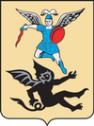 КОНТРОЛЬНО-СЧЕТНАЯ ПАЛАТА МУНИЦИПАЛЬНОГО ОБРАЗОВАНИЯ«ГОРОД АРХАНГЕЛЬСК»163000, Архангельская область, г.Архангельск, пл.В.И.Ленина, д.5, тел./факс:606-782Заключениена проект решения Архангельской городской Думы  «О городском бюджете на 2021 год и на плановый период 2022 и 2023 годов»19 ноября 2020 годаКонтрольно-счетной палатой муниципального образования «Город Архангельск» в соответствии с пунктом 2 части 2 статьи 9 Федерального закона от 07.02.2011 № 6-ФЗ «Об общих принципах организации и деятельности контрольно-счетных органов субъектов Российской Федерации и муниципальных образований», пунктом 2 статьи 157 Бюджетного кодекса Российской Федерации, пунктом 2 части 1 статьи 8 Положения о контрольно-счетной палате муниципального образования «Город Архангельск», утвержденного решением Архангельской городской Думы от 25.04.2012 № 420, Планом деятельности контрольно-счетной палаты муниципального образования «Город Архангельск» на 2020 год, утвержденным распоряжением контрольно-счетной палаты муниципального образования «Город Архангельск» от 27.12.2019 № 77р, подготовлено заключение на проект решения Архангельской городской Думы «О городском бюджете на 2021 год и на плановый период 2022 и 2023 годов» (далее – проект решения) на предмет соответствия проекта решения и представленных документов и материалов требованиям:- Бюджетного кодекса Российской Федерации (далее – БК РФ);- Положения о бюджетном процессе в муниципальном образовании «Город Архангельск», утвержденного решением Архангельского городского Совета депутатов от 17.12.2008 №807 (далее - Положение о бюджетном процессе);- иных правовых актов.При подготовке заключения контрольно-счетная палата муниципального образования «Город Архангельск» (далее – контрольно-счетная палата) учитывала необходимость реализации положений Основных направлений бюджетной и налоговой политики муниципального образования «Город Архангельск» на 2021 год и на плановый период 2022 и 2023 годов, показатели прогноза социально-экономического развития муниципального образования «Город Архангельск» на 2021 год и на плановый период 2022 и 2023 годов, ожидаемое исполнение городского бюджета за 2020 год.1.Общие положения1.1. Согласно Положению о составлении проекта городского бюджета на очередной финансовый год и плановый период, утвержденному постановлением мэрии г. Архангельска от 10.04.2014 № 300, непосредственное составление проекта городского бюджета осуществляет департамент финансов Администрации муниципального образования «Город Архангельск».Постановлением Администрации муниципального образования «Город Архангельск» (далее – Администрация МО «Город Архангельск») от 06.05.2020 № 757 утвержден График составления проекта городского бюджета на 2021 год и на плановый период 2022 и 2023 годов (далее – График составления проекта городского бюджета), согласно которому осуществляется подготовка в частности следующих документов: - проекта решения Архангельской городской Думы «О городском бюджете на 2021 год и на плановый период 2022 и 2023 годов», а также документов и материалов, представляемых в Архангельскую городскую Думу одновременно с указанным проектом;   - проекта постановления Главы муниципального образования «Город Архангельск» «Об основных направлениях бюджетной и налоговой политики муниципального образования «Город Архангельск» на 2021 год и на плановый период 2022 и 2023 годов»; - проекта постановления Администрации МО «Город Архангельск» «О прогнозе социально-экономического развития на 2021 год и на плановый период 2022 и 2023 годов»;- изменения в Перечень муниципальных программ. В ходе проведения экспертизы проекта решения установлено, что проект решения подготовлен и внесен Администрацией МО «Город Архангельск» на рассмотрение Архангельской городской Думы 09 ноября 2020 года, то есть в срок, установленный статьей 185 БК РФ, пунктом 4.1.1 Положения о бюджетном процессе, Графиком составления проекта городского бюджета (не позднее 10 ноября).Перечень и содержание документов и материалов, представленных одновременно с проектом решения, соответствуют требованиям статей 184.1, 184.2 БК РФ, пунктов 4.1.2, п.4.1.3 Положения о бюджетном процессе.Основные направления бюджетной и налоговой политики муниципального образования «Город Архангельск» на 2021 год и на плановый период 2022 и 2023 годов утверждены постановлением Главы муниципального образования «Город Архангельск» от 29.10.2020 № 1745, то есть в срок, указанный в Графике составления проекта городского бюджета (не позднее 30 октября). Прогноз социально-экономического развития муниципального образования «Город Архангельск» на 2021 год и на плановый период 2022 и 2023 годов (далее – Прогноз социально-экономического развития на 2021-2023 годы) одобрен постановлением Администрации МО «Город Архангельск» от 03.11.2020 № 1786 «О прогнозе социально-экономического развития муниципального образования «Город Архангельск» на 2021 год и на плановый период 2022 и 2023 годов».Изменения в Перечень муниципальных программ муниципального образования «Город Архангельск» внесены постановлением Администрации МО «Город Архангельск» от 28.05.2020 № 930 «О внесении изменения в Перечень муниципальных программ муниципального образования «Город Архангельск».Сроки одобрения Прогноза социально-экономического развития на 2021-2023 годы, внесения изменения  в Перечень муниципальных программ муниципального образования «Город Архангельск» отклоняются незначительно от сроков представления данных документов согласно Графику составления проекта городского бюджета (не позднее 30 октября и 15 мая соответственно).1.2. Согласно статье 6 Федерального закона от 28.06.2014 № 172-ФЗ «О стратегическом планировании в Российской Федерации» (далее – Федеральный закон         № 172-ФЗ) к  полномочиям органов местного самоуправления в сфере стратегического планирования в частности относится определение долгосрочных целей и задач муниципального управления и социально-экономического развития муниципального образования, согласованных с приоритетами и целями социально-экономического развития Российской Федерации и субъектов Российской Федерации, а также разработка, рассмотрение, утверждение (одобрение) и реализация документов стратегического планирования по вопросам, отнесенным к полномочиям органов местного самоуправления.В соответствии со статьей 39 Федерального закона № 172-ФЗ документы стратегического планирования, необходимые для обеспечения бюджетного процесса в муниципальных образованиях, разрабатываются, утверждаются (одобряются) и реализуются в соответствии с Бюджетным кодексом Российской Федерации; по решению органов местного самоуправления могут разрабатываться, утверждаться (одобряться) и реализовываться стратегия социально-экономического развития муниципального образования и план мероприятий по реализации стратегии социально-экономического развития муниципального образования.Постановлением Администрации МО «Город Архангельск» от 24.03.2020 № 573 «Об утверждении порядка разработки, корректировки, осуществления мониторинга и контроля реализации стратегии социально-экономического развития муниципального образования «Город Архангельск» установлено, что Стратегия социально-экономического развития муниципального образования «Город Архангельск» (далее - Стратегия) разрабатывается с учетом нормативных правовых актов стратегического планирования Российской Федерации, Архангельской области, муниципальных правовых актов муниципального образования «Город Архангельск» на период не менее 10 лет, утверждается решением Архангельской городской Думы. Реализация Стратегии осуществляется путем исполнения Плана мероприятий по реализации Стратегии, разработанного в соответствии с порядком, утвержденным Администрацией МО «Город Архангельск».На момент проведения экспертизы проекта решения Стратегия социально-экономического развития муниципального образования «Город Архангельск» решением Архангельской городской Думы не утверждена.Действующая в 2020 году Стратегия социально-экономического развития муниципального образования «Город Архангельск» на период до 2020 года утверждена постановлением мэра г. Архангельска от 20.03.2008 № 120 (в редакции постановления Главы муниципального образования «Город Архангельск» от 29.09.2017 № 1133), План мероприятий по реализации данной Стратегии утвержден постановлением Администрации МО «Город Архангельск» от 11.04.2018 № 428 (в редакции постановления Администрации МО «Город Архангельск» от 31.12.2019 № 2236).Исходя из вышеизложенного следует, что органами местного самоуправления муниципального образования «Город Архангельск» не реализовано право утверждения (одобрения) и реализации документов стратегического планирования на период 2021-2030 годов, а именно: стратегии социально-экономического развития муниципального образования и плана мероприятий по реализации данной стратегии (ст.6, ч.5 ст.11, ч.2 ст.39 Федерального закона № 172-ФЗ).1.3. Согласно статье 11 Федерального закона № 172-ФЗ к документам стратегического планирования, разрабатываемым на уровне муниципального образования, в частности относятся прогноз социально-экономического развития муниципального образования на среднесрочный или долгосрочный период, муниципальные программы.В соответствии с пунктом 1 статьи 169 БК РФ, пунктом 3.2.1 Положения о бюджетном процессе проект бюджета составляется на основе прогноза социально-экономического развития в целях финансового обеспечения расходных обязательств.Прогноз социально-экономического развития на 2021-2023 годы разработан в двух вариантах (базовом и консервативном), которые согласно пояснительной записке к проекту решения определены исходя из прогноза социально-экономического развития Российской Федерации на 2021 год и на плановый период 2022 и 2023 годов. При этом проект городского бюджета на 2021 год и на плановый период 2022 и 2023 годов составлен на основе консервативного варианта Прогноза социально-экономического развития на 2021-2023 годы.Основными направлениями бюджетной и налоговой политики муниципального образования «Город Архангельск» на 2021 год и на плановый период 2022 и 2023 годов, утвержденными постановлением Главы муниципального образования «Город Архангельск» от 29.10.2020 № 1745, определено, что основной целью бюджетной и налоговой политики на 2021 год и на плановый период 2022 и 2023 годов является обеспечение сбалансированности и устойчивости городского бюджета в условиях преодоления последствий влияния новой коронавирусной инфекции (COVID-2019). Для достижения указанной цели планируется обеспечить сохранение и развитие доходных источников городского бюджета, оптимизацию расходных обязательств муниципального образования, оптимизацию муниципального долга.Постановлением Администрации МО «Город Архангельск» от 28.05.2020 №  930 «О внесении изменения в Перечень муниципальных программ муниципального образования «Город Архангельск» утверждены муниципальные программы со сроками их реализации 2012-2022 годы, 2015-2021 годы, 2018-2024 годы, 2019-2025 годы, 2022-2027 годы. 2. Основные показатели городского бюджетаПроект городского бюджета сформирован на очередной финансовый год и на плановый период в «программном» формате. В проекте бюджета программные мероприятия составляют в 2021, 2022 и 2023 годах 97,0%, 	93,9% и 93,1%  соответственно.Основные характеристики проекта городского бюджета на 2021-2023 годы приведены ниже в таблице.Таблица (тыс.руб.)Основные показатели городского бюджета на 2021 год по сравнению с аналогичными утвержденными плановыми показателями на 2020 год запланированы с увеличением по доходам на 3,2%, по расходам – на 5,0%, по сравнению с показателями оценки ожидаемого исполнения городского бюджета за 2020 год – с уменьшением по доходам на 11,6%, по расходам на 11,7%.Городской бюджет на 2021 - 2023 годы сформирован на 2021 год с дефицитом, сбалансирован (ст.33 БК РФ). Дефицит городского бюджета по проекту решения на 2021 год (438 000,0 тыс.руб.) (п.3 ч.1 ст.1 проекта решения) соответствует ограничениям, установленным п.3 ст.92.1 БК РФ. Дефицит городского бюджета на 2021 год по сравнению с ожидаемым исполнением за 2020 год запланирован в размере меньшем на 16,0%, по сравнению с первоначально запланированным на 2020 год показателем  - больше в 1,9 раза; в 2019 году городской бюджет исполнен с профицитом в сумме 338 454,5 тыс.руб. 3. Доходы городского бюджета3.1. Основные показатели исполнения городского бюджета за 2018-2020 годы и проекта бюджета на 2021-2023 годы по доходам представлены ниже в таблице.   (тыс. рублей)  Согласно оценке ожидаемого исполнения городского бюджета по доходам за 2020 год исполнение по доходам в 2020 году ожидается в объеме 12 297 058,1 тыс. рублей, что превышает на 16,7% показатель прогнозируемого объема доходов городского бюджета на 2020 год, предусмотренного решением Архангельской городской Думы от 13.12.2019 №190 «О городском бюджете на 2020 год и на плановый период 2021 и 2022 годов», на 17,1% показатель исполнения по доходам 2019 года, на 34,2%  - показатель по доходам 2018 года.Общий объем доходов городского бюджета на 2021 год и на плановый период 2022 и 2023 годов к оценке ожидаемого исполнения городского бюджета по доходам за 2020 год прогнозируются со снижением на 2021 – 2023 годы: на 2021 год – на 1 421 462,9 тыс. рублей или на 11,6%, на 2022 год -   на 1 026 251,80 тыс.рублей или на 8,3%, на 2023 год – на 495 684,4 тыс рублей или на 4,0%.Ожидаемый объем исполнения городского бюджета по налоговым и неналоговым доходам за 2020 год прогнозируется со снижением по сравнению с исполнением по данным отчета об исполнении городского бюджета за 2019 год на 401 446,4 тыс. рублей или на 7,7% и увеличился по сравнению с данными отчета за 2018 год на 104 521,7 тыс. рублей или на 2,2%.  Динамика доходной части по налоговым и неналоговым поступлениям (отчетные данные за 2018 и 2019 годы, данные оценки за 2020 год, прогнозные данные на 2021-2023 годы) представлена ниже на диаграмме.Объем собственных доходов в разрезе налоговых и неналоговых поступлений, млн. рублей*Основные показатели налоговых и неналоговых доходов по проекту решения представлены  ниже в таблице. (тыс. рублей)В соответствии с проектом решения собственные доходы городского бюджета на 2021, 2022 и 2023 годы имеют тенденцию роста к показателю предыдущего года:- в 2021 году - на 201 819,7 тыс.рублей или на 4,1% к показателю уточненного прогноза доходов по состоянию на 01.10.2020; - в 2022 году - на 169 087,0 тыс.рублей или на 3,3% к прогнозу на 2021 год, на         370 906,7 тыс.рублей или на 7,5% к показателю уточненного прогноза доходов по состоянию на 01.10.2020;- в 2023 году - на 91 925,4 тыс.рублей или на 1,7% к прогнозу на 2022 год, на           261 012,4 тыс.рублей или на 5,1% к прогнозу на 2021 год, на 462 832,1 тыс.рублей или на 9,3% к показателю уточненного прогноза доходов по состоянию на 01.10.2020.3.2. Налоговые доходыСогласно проекту решения налоговые доходы на 2021 году запланированы в сумме     4 514 678,6 тыс. рублей или 87,5% от объема налоговых и неналоговых доходов и 41,5% от прогнозируемого общего объема доходов городского бюджета. Наибольший удельный вес в структуре налоговых доходов занимает налог на доходы физических лиц (78,6%), налог, взимаемый в связи с применением упрощенной системы налогообложения (6,4%), единый сельскохозяйственный налог и земельный налог (3,3%). Структура налоговых поступлений в разрезе видов доходов представлена ниже на диаграмме.Структура налоговых поступлений в разрезе видов доходов (%)Налоговые доходы на 2021 год прогнозируются с ростом: к показателю уточненного прогноза доходов по состоянию на 01.10.2020 - на 180 591,4 тыс.рублей или на 4,2%, к отчетным данным 2019 года - на 342 045,1 тыс.рублей или на 8,2%. Увеличение налоговых доходов городского бюджета на 2021 год, относительно показателя уточненного прогноза доходов по состоянию на 01.10.2020, ожидается прежде всего за счет планируемого роста поступлений по налогу на доходы физических лиц, единому сельскохозяйственному налогу и в связи с установлением единого норматива отчисления в городской бюджет налога, взимаемого в связи с применением упрощенной системы налогообложения. Так, основной объем прогнозируемого на 2021 год прироста налоговых доходов обеспечивается за счет налога на доходы физических лиц (на 200 351,3 тыс.рублей), налога, взимаемого в связи с применением упрощенной системы налогообложения (на 289 442,0 тыс.рублей), единого  сельскохозяйственного налога (на 48 838,9 тыс.рублей), доля которых в общем объеме прироста налоговых доходов к показателю уточненного прогноза доходов по состоянию на 01.10.2020 года составляет 110,9%, 160,3% и 27,0%.Проектом решения на 2021 год прогнозируется снижение поступлений к показателю уточненного прогноза доходов по состоянию на 01.10.2020 по следующим видам налоговых доходов: по единому налогу на вмененный доход для отдельных видов деятельности – на 331 222,3 тыс.рублей, земельному налогу - на 18 398,20 тыс.рублей, налогу на имущество физических лиц – на 9 301,2 тыс.рублей, по доходу от уплаты акцизов на автомобильный и прямогонный бензин, дизельное топливо, моторные масла для дизельных и (или) карбюраторных (инжекторных) двигателей – на 943,2 тыс.рублей. По государственной пошлине данные прогноза на 2021 год соответствует данным уточненного прогноза доходов по состоянию на 01.10.2020.Налог на доходы физических лицОсновным источником собственных доходов городского бюджета на 2021 год и на плановый период 2022 и 2023 годов остается налог на доходы физических лиц (далее – НДФЛ) с удельным весом в объеме налоговых поступлений 78,6% в 2021 и в 2022 годах и 80,0% в 2023 году.		На 2021 год поступление НДФЛ прогнозируется в сумме 3 547 796,8 тыс.рублей, что относительно показателя уточненного прогноза доходов по состоянию на 01.10.2020          (3 347 445,5 тыс.рублей) составляет 106,0%, на 2022 год – 3 700 162,8 тыс.рублей или 104,3% к  аналогичному  показателю  2021  года,  на 2023 год – 3 863 243,7 тыс.рублей или 104,4% к аналогичному показателю 2022 года.Рост ожидаемых поступлений НДФЛ в бюджетном цикле 2021-2023 годов связан с прогнозируемым согласно данным Прогноза социально-экономического развития муниципального образования «Город Архангельск» на 2021 год и на плановый период 2022 и 2023 годов увеличением фонда начисленной заработной платы работников организаций по полному кругу с учетом филиалов и структурных подразделений в 2021 году на 4,0% к данным оценки на 2020 год, в 2022 году и 2023 году - на 4,3% и 4,4% соответственно к прогнозным данным на 2021 год и 2022 год.При расчете объема поступлений НДФЛ на 2021-2023 годы применен норматив отчислений от налога на доходы физических лиц в городской бюджет, установленный пунктом 2 статьи 61.2 БК РФ, в размере 15% и дополнительный норматив отчислений, установленный пунктом 3 статьи 3 закона Архангельской области от 22.10.2009 №78-6-ОЗ «О реализации полномочий Архангельской области в сфере регулирования межбюджетных отношений», в размере 21,5 %. Акцизы на автомобильный бензин, прямогонный бензин, дизельное топливо, моторные масла для дизельных и (или) карбюраторных (инжекторных) двигателей, производимые на территории Российской ФедерацииПоступление доходов от уплаты акцизов на автомобильный и прямогонный бензин, дизельное топливо, моторные масла для дизельных и (или) карбюраторных (инжекторных) двигателей, производимые на территории Российской Федерации, в городской бюджет на 2021 год запланировано в объеме 27 705,8 тыс. рублей, что на 943,2 тыс. рублей или на 3,3% меньше аналогичного показателя уточненного прогноза доходов по состоянию на 01.10.2020. Согласно данным проекта решения уменьшение в 2021 году объема поступлений доходов от уплаты акцизов на автомобильный и прямогонный бензин, дизельное топливо, моторные масла для дизельных и (или) карбюраторных (инжекторных) двигателей, производимые на территории Российской Федерации, рассчитано исходя из данных министерства финансов Архангельской области с одновременным снижением дифференцированного норматива отчислений в городской бюджет с 0,70993% в 2020 году до 0,70544% в 2021 году.На плановый период 2022 и 2023 годов прогноз поступлений доходов от уплаты акцизов на автомобильный и прямогонный бензин, дизельное топливо, моторные масла для дизельных и (или) карбюраторных (инжекторных) двигателей, производимые на территории Российской Федерации, рассчитан исходя из установленного Приложением №2 к проекту областного закона «Об областном бюджете на 2021 год и на плановый период 2022 и 2023 годов» дифференцированного норматива отчислений от акцизов на автомобильный и прямогонный бензин, дизельное топливо, моторные масла для дизельных и (или) карбюраторных (инжекторных) двигателей, производимые на территории Российской Федерации, в бюджет муниципального образования «Город Архангельск» на 2021 год и плановый период 2022 и 2023 годов в размере 0,70544% и составляет в 2022 году – 30 149,1 тыс.рублей (108,8% к показателю 2021 года), в 2023 году – 32 118,0 тыс.рублей (106,5% к показателю 2022 года).В соответствии с пунктом 1 статьи 160.1 БК РФ главный администратор доходов бюджета обладает бюджетными полномочиями, в том числе по представлению сведений, необходимых для составления проекта бюджета, и утверждению методики прогнозирования поступлений доходов в бюджет.    Согласно приложению № 1 «Перечень главных администраторов доходов городского бюджета» к проекту решения главным администратором доходов городского бюджета по доходам от уплаты акцизов на автомобильный и прямогонный бензин, дизельное топливо, моторные масла для дизельных и (или) карбюраторных (инжекторных) двигателей, подлежащие распределению между бюджетами субъектов Российской Федерации и местными бюджетами с учетом установленных дифференцированных нормативов отчислений в местные бюджеты, является Управление Федерального казначейства по Архангельской области и Ненецкому автономному округу (далее – УФК по Архангельской области и НАО).В пояснительной записке к проекту решения указано, что «прогноз поступления доходов от уплаты акцизов на автомобильный и прямогонный бензин, дизельное топливо, моторные масла для дизельных и (или) карбюраторных (инжекторных) двигателей, производимые на территории Российской Федерации, на 2021 год и на плановый период 2022 и 2023 годов рассчитан исходя из данных министерства финансов Архангельской области…», тогда как в соответствии с вышеуказанными положениями пункта 1 статьи 160.1 БК РФ необходимые для составления проекта бюджета сведения о рассчитанном согласно методике прогнозирования объеме поступлений по данному источнику дохода  представляет главный администратор доходов (УФК по Архангельской области и НАО). Налог, взимаемый в связи с применением упрощенной системы налогообложенияВ соответствии с законом Архангельской области от 29.09.2020 № 306-19-ОЗ «О внесении изменений в областной закон «О реализации полномочий Архангельской области в сфере регулирования межбюджетных отношений» (принят постановлением Архангельского областного Собрания депутатов от 23.09.2020 №865) с 01.01.2021 в бюджеты городских округов Архангельской области подлежат зачислению налоговые доходы от налога, взимаемого в связи с применением упрощенной системы налогообложения, в том числе минимального налога, - по нормативу 15 процентов.В проекте решения объем поступлений налога, взимаемого в связи с применением упрощенной системы налогообложения, предусмотрен в объеме: на 2021 год – 289 442,0 тыс.рублей, на 2022 год – 408 888,6 тыс.рублей или 141,3%  к  аналогичному  показателю 2021  года, на 2023 год – 344 719,2 тыс.рублей или 84,3%  к  аналогичному  показателю 2022  года.Единый налог на вмененный доход для отдельных видов деятельностиВ проекте решения объем поступлений единого налога на вмененный доход для отдельных видов деятельности предусмотрен в объеме: на 2021 год – 94 033,70 тыс. рублей (или в 4,5 раза ниже к данным уточненного прогноза доходов по состоянию на 01.10.2020), на 2022 год и на 2023 год поступление не планируется. Значительное снижение поступления указанного вида доходов на 2021 год обусловлено тем, что в соответствии с пунктом 8 статьи 5 Федерального закона от 29.06.2012 № 97-ФЗ «О внесении изменений в часть первую и часть вторую Налогового кодекса Российской Федерации и статью 26 Федерального закона «О банках и банковской деятельности» с 01.01.2021 не применяются положения главы 26.3 «Система налогообложения в виде единого налога на вмененный доход для отдельных видов деятельности» части второй Налогового кодекса Российской Федерации, в связи с чем, на 2021 год запланировано поступление единого налога на вмененный доход для отдельных видов деятельности по расчетам за IV квартал 2020 года и погашение задолженности прошлых лет по его уплате. Единый сельскохозяйственный налог Согласно Приложению №1 к проекту решения главным администратором доходов по единому сельскохозяйственному налогу является Управление Федеральной налоговой службы по Архангельской области и Ненецкому автономному округу.В проекте решения объем поступлений единого сельскохозяйственного налога предусмотрен на 2021 год и на плановый период 2022 и 2023 годов в сумме 147 265,0 тыс. рублей. По данным уточненного прогноза доходов по состоянию на 01.10.2020 поступление в 2020 году единого сельскохозяйственного налога оценивается в размере 98 426,1 тыс.рублей, что составляет 100% от первоначально заложенных в прогнозируемый общий объем доходов городского бюджета на 2020 год поступлений по данному источнику дохода.В соответствии с пунктом 2.9 Методики расчета налогового потенциала и индекса бюджетных расходов муниципального района (городского округа), утвержденной областным законом от 22.10.2009 № 78-6-ОЗ «О реализации полномочий Архангельской области в сфере регулирования межбюджетных отношений», постановлением министерства финансов Архангельской области от 15.10.2020 № 31-пф утверждены отдельные показатели для расчета дотаций на выравнивание бюджетной обеспеченности поселений и дотаций на выравнивание бюджетной обеспеченности муниципальных районов (городских округов) на 2021 год и на плановый период 2022 и 2023 годов. Согласно Приложению №2 к постановлению министерства финансов Архангельской области от 15.10.2020 №31-пф индекс, отражающий увеличение объема доходов субъектов предпринимательства, применяющих систему единого сельскохозяйственного налога, в 2021 году по сравнению с 2020 годом составляет 1,0336; значение вышеуказанного индекса в 2022 и 2023 годах по сравнению с 2021 и 2022 годами составляет 1,0394 и 1,0395 соответственно, что свидетельствует о ежегодном росте поступлений доходов от единого сельскохозяйственного налога. Как следует из пояснительной записки к проекту решения прогноз поступления единого сельскохозяйственного налога на 2021 год и на плановый период 2022 и 2023 годов рассчитан ИФНС России по г. Архангельску исходя из ожидаемой оценки поступлений сельскохозяйственного налога на 2020 год. Налог, взимаемый в связи с применением патентной системы налогообложенияПоступление налога, взимаемого в связи с применением патентной системы налогообложения, в 2021, 2022 и 2023 годах планируется в объеме 26 937,0 тыс.рублей (107,3% к данным уточненного прогноза доходов по состоянию на 01.10.2020). Согласно пояснительной записке к проекту решения прогноз поступления налога, взимаемого в связи с применением патентной системы налогообложения, рассчитан ИФНС России по г. Архангельску на 2021 год и на плановый период 2022 и 2023 годов исходя из фактического поступления налога за 2019 год. В связи с принятием областного закона от 27.04.2020 №255-16-ОЗ «О внесении изменения в областной закон «О применении индивидуальными предпринимателями на территории Архангельской области патентной системы налогообложения» данные 2020 года за базу не берутся.Налог на имущество  физических лицСогласно проекту решения поступление налога на имущество физических лиц на 2020 год и на плановый период 2021 и 2022 годов прогнозируется на 2021 год в сумме 140 111,0 тыс.рублей, что относительно показателя уточненного прогноза доходов по состоянию на 01.10.2020 (149 412,2 тыс.рублей) составляет 93,8%, на 2022 год – 152 056,0 тыс.рублей или 108,5% к аналогичному  показателю  2021  года,  на 2023 год – 175 413,4 тыс.рублей или 115,4% к аналогичному показателю 2022 года.Согласно пояснительной записке к проекту решения прогноз поступления налога на имущество физических лиц на 2021 год и на плановый период 2022 и 2023 годов рассчитан ИФНС России по г.Архангельску исходя из полной кадастровой стоимости объектов налогообложения с учетом ограничений, установленных Налоговым кодексом Российской Федерации, с учетом решений Архангельской городской Думы от 27.11.2019 № 172 «О внесении изменений и дополнения в решение Архангельской городской Думы от 26.11.2014 №186 «О налоге на имущество физических лиц на территории муниципального образования «Город Архангельск» и от 22.04.2020 №230 «О внесении изменений в отдельные решения Архангельской городской Думы», устанавливающих льготу.Земельный налог В проекте решения объем поступлений земельного налога предусмотрен на 2021, 2022 и 2023 годы в сумме 149 298,3 тыс.рублей (89% к данным уточненного прогноза доходов по состоянию на 01.10.2020). Поступление земельного налога в 2020 году оценивается в размере 167 696,5 тыс. рублей, что составляет 100,0% от первоначально заложенных в прогнозируемый общий объем доходов городского бюджета на 2020 год поступлений по данному налогу.В соответствии с пояснительной запиской к проекту решения прогноз поступления земельного налога на 2021 год и на плановый период 2022 и 2023 годов рассчитан ИФНС России по г. Архангельску исходя из кадастровой стоимости объектов налогообложения, установленной постановлением министерства имущественных отношений Архангельской области от 21.11.2019 №16-п «Об утверждении результатов определения кадастровой стоимости земельных участков в составе земель населенных пунктов и земель сельскохозяйственного назначения на территории Архангельской области», с учетом ограничений, установленных Налоговым кодексом Российской Федерации. Государственная пошлинаСогласно прогнозу поступления доходов поступления государственной пошлины на 2021 год и на плановый период 2022 и 2023 годов составят ежегодно 92 089,0 тыс. рублей. Доходы в виде государственной пошлины на каждый год бюджетного цикла 2021-2023 годов запланированы на уровне  показателя уточненного прогноза доходов по состоянию на 01.10.2020.  Согласно пояснительной записке к проекту решения прогноз поступлений государственной пошлины на 2021 год и на плановый период 2022 и 2023 годов рассчитан главными администраторами доходов городского бюджета исходя из динамики поступлений за предыдущие годы, оценки ожидаемого поступления за 2020 год, а также прогнозируемого количества заявлений на выдачу специального разрешения на движение по автомобильным дорогам транспортных средств, осуществляющих перевозки опасных, тяжеловесных и (или) крупногабаритных грузов.3.3. Неналоговые доходыВ структуре налоговых и неналоговых доходов по данным отчета об исполнении городского бюджета за 2019 год, уточненного прогноза доходов по состоянию на 01.10.2020 и прогноза доходов на 2021 год и плановый период 2022 и 2023 годов доля неналоговых доходов в объеме собственных доходов городского бюджета динамично снижается: с 20,3% в 2019 году до 10,8% в прогнозном 2023 году. (тыс. рублей)По прогнозным данным на 2021 год доля неналоговых доходов (12,5%) запланирована на уровне уточненных данных прогноза доходов по состоянию на 01.10.2020, при этом объем поступлений неналоговых доходов в 2021 году увеличился на 21 228,3 тыс. рублей или на 3,4% к уточненным данным  прогноза доходов по состоянию на 01.10.2020. По сравнению с данными отчета за 2019 год объем поступлений неналоговых доходов в 2021 году снизился на 423 270,0 тыс.рублей или на 39,7%.Сокращение доли неналоговых доходов к налоговым и неналоговым доходам на плановый период 2022 и 2023 годов по отношению к уточненным данным  прогноза доходов по состоянию на 01.10.2020 обусловлено не только увеличением объема налоговых доходов, но и уменьшением объема поступлений неналоговых доходов: в 2022 году – на 1 851,9 тыс.рублей или на 0,3%, в 2023 году – на 34 164,3 тыс.рублей или на 5,5%.Согласно прогнозу поступления доходов наибольшее увеличение в абсолютном размере по неналоговым доходам в 2021 году по сравнению с данными уточненного прогноза доходов по состоянию на 01.10.2020 отмечается по прочим неналоговым доходам (на 26 965,0 тыс.рублей) с удельным весом в общей сумме неналоговых поступлений 8,3% и доходам от оказания платных услуг (работ) и компенсации затрат государства (на 17 787,8 тыс.рублей), доля которых в общей сумме неналоговых поступлений составляет 13,6%.Доходы от использования имущества, находящегося в государственной и муниципальной собственностиДоходы от использования имущества, находящегося в государственной и муниципальной собственности, подлежащие зачислению в городской бюджет, прогнозируются на 2021 год в сумме 377 262,2 тыс.рублей, на 2022 год – в сумме 381 772,3 тыс.рублей, на 2023 год – в сумме  350 749,6 тыс.рублей.В 2021 году со снижением к данным уточненного прогноза доходов по состоянию на 01.10.2020 спрогнозировано поступление:- доходов в виде прибыли, приходящейся на доли в уставных (складочных) капиталах хозяйственных товариществ и обществ, или дивидендов по акциям, принадлежащим городским округам – на 1 248,1 тыс.рублей или на 11,6%;- доходов от перечисления части прибыли муниципальных унитарных предприятий, остающейся после уплаты налогов и обязательных платежей муниципальных унитарных предприятий, созданных городскими округами, – на 1 680,9 тыс.рублей или в 2,5 раза; - прочих поступлений от использования имущества, находящегося в собственности городских округов (за исключением имущества муниципальных бюджетных и автономных учреждений, а также имущества муниципальных унитарных предприятий, в том числе казенных) - на 23 874,2 тыс.рублей или на 16,6%.В 2021 году с ростом на 17 365,7 тыс.рублей или 7,6% к данным уточненного прогноза доходов по состоянию на 01.10.2020 запланированы доходы, получаемые в виде арендной либо иной платы за передачу в возмездное пользование муниципального имущества (за исключением имущества бюджетных и автономных учреждений, а также имущества муниципальных унитарных предприятий, в том числе казенных). Увеличение доходов, получаемых в виде арендной либо иной платы за передачу в возмездное пользование муниципального имущества (за исключением имущества бюджетных и автономных учреждений, а также имущества муниципальных унитарных предприятий, в том числе казенных) по прогнозу поступления доходов на 2021 год связано в основном с ростом прогнозных значений по поступлению доходов от сдачи в аренду имущества, составляющего казну городских округов (за исключением земельных участков) на 17 372,2 тыс. рублей или на 20,7%.Плата за негативное воздействие на окружающую среду Согласно пояснительной записке к проекту решения прогноз поступления платы за негативное воздействие на окружающую среду рассчитан Северным Межрегиональным Управлением Федеральной службы по надзору в сфере природопользования на 2021 год и на плановый период 2022 и 2023 годов  в сумме  6 018,0 тыс.рублей ежегодно. Данный вид неналоговых доходов к показателю уточненного прогноза доходов по состоянию на 01.10.2020 (6 660,0 тыс.рублей) спрогнозирован на 2021 год и на плановый период 2022 и 2023 годов - на уровне 90,4%. Доходы от оказания платных услуг (работ) и компенсации затрат государстваПрогноз поступления доходов от оказания платных услуг (работ) и компенсации затрат государства на 2021 год составляет 87 656,9 тыс.рублей, на 2022 год – 87 683,4 тыс. рублей, на 2023 год – 87 519,5 тыс.рублей. Согласно пояснительной записке к проекту решения прогноз данного вида доходов рассчитан главными администраторами доходов городского бюджета исходя из динамики поступлений доходов от оказания платных услуг (работ) и компенсаций затрат государства за предыдущие годы.Прогнозные поступления доходов от оказания платных услуг (работ) и компенсации затрат государства в 2021 году к показателю отчета за 2019 год (62 184,6 тыс.рублей) составляют 141,0%, к показателю уточненного прогноза доходов по состоянию на 01.10.2020 (69 869,1 тыс.рублей) - 125,5%. Основной причиной роста прогнозных поступлений доходов от оказания платных услуг (работ) и компенсации затрат государства в 2021 году и плановом периоде 2022 и 2023 годов согласно пояснительной записке к проекту решения является прогнозируемое поступление прочих доходов от оказания платных услуг (работ), оказываемых муниципальным казенным учреждением «Центр бухгалтерского и экономического развития», объем которых на бюджетный цикл 2021-2023 годов составляет 68 975,9 тыс.рублей, 69 395,7 тыс.рублей и 69 783,5 тыс. рублей соответственно. Доля прочих доходов от оказания платных услуг (работ), оказываемых муниципальным казенным учреждением «Центр бухгалтерского и экономического развития» в общем объеме доходов от оказания платных услуг (работ) и компенсации затрат государства по прогнозу на 2021 год составит 78,7%, в 2022 году – 79,1% и в 2023 году – 79,7%.Доходы от продажи материальных и нематериальных активовСогласно прогнозу поступление доходов от продажи материальных и нематериальных активов планируется: на 2021 год в размере 97 184,2 тыс.рублей, на 2022 год – в размере 74 403,2 тыс.рублей, на 2023 год – в размере 70 108,5 тыс.рублей.По прогнозным данным на 2021 год доходы от продажи материальных и нематериальных активов на 2021 год запланированы на уровне уточненных данных прогноза доходов по состоянию на 01.10.2020 (97 169,4 тыс.рублей). По сравнению с данными отчета за 2019 год объем поступлений доходов от продажи материальных и нематериальных активов в 2021 году снижен на 37 496,4 тыс. рублей или на 27,8%.Согласно данным прогноза на 2021 год по доходам от продажи материальных и нематериальных активов запланировано снижение доходов к показателю уточненного прогноза  доходов по состоянию на 01.10.2020:- от приватизации имущества, находящегося в собственности муниципального образования «Город Архангельск», в части приватизации нефинансовых активов имущества казны, - на 8 047,1 тыс.рублей (или на 9,8%);- от продажи квартир и иных жилых помещений – на 410,9 тыс.рублей (или на 34,8%); - от платы за увеличение площади земельных участков, находящихся в частной собственности, в результате перераспределения таких земельных участков и земель (или) земельных участков, государственная собственность на которые не разграничена, – на 16,5 тыс. рублей (или на 16,9%). В 2021 году запланировано увеличение доходов от продажи земельных участков, государственная собственность на которые не разграничена, на 7 873,6 тыс.рублей (или на 63,5%) и доходов от продажи земельных участков, находящихся в муниципальной собственности, – на 615,7 тыс.рублей (или на 49,6%) к показателю уточненного прогноза  доходов по состоянию на 01.10.2020.Доходы от продажи материальных и нематериальных активов на прогнозный период 2022-2023 годов динамично снижаются к показателю уточненного прогноза  доходов по состоянию на 01.10.2020: на 2022 год на 22 766,2 тыс.рублей или на 23,4%, на 2023 год – на 27 060,9 тыс.рублей или на 27,8%. Снижение общего прогнозного объема поступления доходов от продажи материальных и нематериальных активов в 2022-2023 годов спрогнозировано в основном за счет сокращения доходов от приватизации имущества, находящегося в собственности муниципального образования «Город Архангельск» в части приватизации нефинансовых активов имущества казны (поступление данного вида доходов  на 2022 год спрогнозировано в объеме 51 218,8 тыс.рублей или 69,0% к данным прогноза доходов на  2021 год; на 2023 год – 46 915,7 тыс.рублей или 91,5% к данным прогноза доходов на 2022 год).Штрафы, санкции, возмещение ущербаПрогнозный объем поступлений штрафов, санкций, возмещения ущерба запланирован на 2021 год в сумме 20 911,3 тыс.рублей или 60,6% к уточненному прогнозу доходов по состоянию на 01.10.2020, на 2022 год – в сумме 18 196,5 тыс.рублей или 87,0% к данным прогноза доходов на 2021 год, на 2023 год – в сумме 17 214,2 тыс.рублей или 94,6% к данным прогноза доходов на 2022 год. Прочие неналоговые доходы Прогнозный объем поступлений в доход городского бюджета прочих неналоговых доходов запланирован в сумме 53 431,6 тыс.рублей - на 2021 год, 51 310,6 тыс.рублей – на 2022 год и 55 461,8 тыс.рублей на 2023 год. По сравнению с уточненным прогнозом доходов по состоянию на 01.10.2020 в 2021 году увеличение объема поступлений прочих неналоговых доходов запланировано на 26 965,0 тыс.рублей или в 2,0 раза, в 2022 году – на 24 844,0 тыс.рублей или в 1,9 раза, в 2023 году – на 28 995,2 тыс.рублей или в 2,1 раза.Согласно пояснительной записке к проекту решения прогноз поступления прочих неналоговых доходов рассчитан департаментом муниципального имущества Администрации МО «Город Архангельск» исходя  из  прогнозируемого  количества  договоров, заключаемых по результатам торгов на право заключения договоров на установку и эксплуатацию рекламных конструкций на территории муниципального образования «Город Архангельск» и размера отсрочки уплаты арендной платы по договорам аренды, предоставленной в 2020 году субъектам малого и среднего предпринимательства в связи со сложившейся эпидемиологической ситуацией в стране, подлежащей уплате в 2021-2023 годах.3.4. Безвозмездные поступленияВ проекте решения безвозмездные поступления характеризуется следующими данными:                                                                                                                          (тыс. рублей)Прогнозируемый объем безвозмездных поступлений в городской бюджет на бюджетный цикл 2021 - 2023 годов планируется сокращением в 2021 году на 1 741 684,4 тыс.рублей  или на 23,3%  к  показателю  уточненного  прогноза исполнения доходов по состоянию на 01.10.2020, в 2022 году - на 1 515 560,3 тыс.рублей или на 20,3% к показателю уточненного прогноза исполнения доходов по состоянию на 01.10.2020, в 2023 году – на 1 076 918,3 тыс.рублей или на 14,4% к показателю уточненного прогноза исполнения доходов по состоянию на 01.10.2020 года.На 2021 год и на плановый период 2022 и 2023 годов к показателю уточненного прогноза исполнения доходов по состоянию на 01.10.2020: - сокращен объем субсидий бюджетам бюджетной системы Российской Федерации (межбюджетных субсидий): на 1 294 010,6 тыс.рублей или в 2,2 раза в 2021 году, на            1 193 509,3 тыс. рублей или в 2,0 раза в 2022 году и на 776 354,6 тыс. рублей или в 1,5 раза в 2023 году;- увеличен объем субвенций бюджетам бюджетной системы Российской Федерации: на 258 015,8 тыс.рублей или на 6,6% в 2021 году, на 362 802,0 тыс.рублей или на 9,3% в 2022 году, на 443 138,7 тыс.рублей или на 11,4% в 2023 году;-  сокращен объем иных межбюджетных трансфертов: на 724 014,8 тыс.рублей или в 2,5 раза в 2021 году, на 703 178,2 тыс.рублей или в 2,4 раза в 2022 году и на 762 027,6 тыс. рублей или в 2,7 раза в 2023 году.Поступление субсидий из областного бюджета прогнозируется на 2021 год в общем объеме 1 076 917,5 тыс.рублей, на 2022 год - в общем объеме 1 177 418,8 тыс.рублей, на 2023 год – в общем объеме 1 594 573,5 тыс.рублей.В 2021 году из областного бюджета планируется поступление субсидий на:- осуществление дорожной деятельности в отношении автомобильных дорог общего пользования, а также капитального ремонта и ремонта дворовых территорий многоквартирных домов, проездов к дворовым территориям многоквартирных домов населенных пунктов – в сумме 127 158,8 тыс.рублей (11,8% от общего объема субсидий);- обеспечение мероприятий по переселению граждан из аварийного жилищного фонда, в том числе переселению граждан из аварийного жилищного фонда с учетом необходимости развития малоэтажного жилищного строительства, за счет средств, поступивших от государственной корпорации - Фонда содействия реформированию жилищно-коммунального хозяйства – 67 973,4 тыс.рублей (6,3% от общего объема субсидий);- обеспечение мероприятий по переселению граждан из аварийного жилищного фонда, в том числе переселению граждан из аварийного жилищного фонда с учетом необходимости развития малоэтажного жилищного строительства, за счет средств бюджетов – 1 669,2 тыс.рублей (0,2% от общего объема субсидий);- строительство и реконструкцию (модернизацию) объектов питьевого водоснабжения – 105 277,1 тыс.рублей (9,8% от общего объема субсидий);- благоустройство зданий государственных и муниципальных образовательных организаций в целях соблюдения требований к воздушно – тепловому режиму, водоснабжению и канализации – 224 604,3 тыс.рублей (20,9% от общего объема субсидий);- организацию бесплатного горячего питания обучающихся, получающих начальное общее образование в государственных и муниципальных образовательных организациях – 189 672,2 тыс.рублей (17,6% от общего объема субсидий);- софинансирование расходных обязательств субъектов Российской Федерации, возникающих при реализации мероприятий по модернизации региональных и муниципальных детских школ искусств по видам искусств, – 1 185,9 тыс.рублей (0,1% от общего объема субсидий);	- софинансирование капитальных вложений в объекты муниципальной собственности в размере 358 903,5 тыс.рублей (33,3% от общего объема субсидий);- прочих субсидий – 473,1 тыс.рублей (0,04% от общего объема субвенций), в том числе на создание условий для обеспечения поселений и жителей городских округов услугами торговли – 155,8 тыс.рублей, на комплектование книжных фондов библиотек муниципальных образований Архангельской области и подписку на периодическую печать – 317,3 тыс.рублей. Сокращение в 2021-2023 годах поступлений субсидий по сравнению с показателем уточненного прогноза доходов по состоянию на 01.10.2020 связано прежде всего с тем, что в очередном финансовом году и плановом периоде не включены отдельные субсидии (по созданию дополнительных мест для детей в возрасте от 2 месяцев до 3 лет в образовательных организациях, осуществляющих образовательную деятельность по образовательным программам дошкольного образования; на создание дополнительных мест для детей в возрасте от 1,5 до 3 лет в образовательных организациях, осуществляющих образовательную деятельность по образовательным программам дошкольного образования, на реализацию мероприятий по созданию в субъектах Российской Федерации новых мест в общеобразовательных организациях и другие). Также в 2021 году по сравнению с показателем уточненного прогноза доходов по состоянию на 01.10.2020 планируется сокращение на 81 133,6 тыс.рублей или в 2,2 раза поступления субсидии на обеспечение мероприятий по переселению граждан из аварийного жилищного фонда, в том числе переселению граждан из аварийного жилищного фонда с учетом необходимости развития малоэтажного жилищного строительства.Объем субвенций запланирован на 2021 год в общем объеме 4 156 901,3 тыс.рублей, на 2022 год – 4 261 687,5 тыс.рублей, на 2023 год – 4 342 024,2 тыс.рублей. В 2021 году из областного бюджета планируется  поступление субвенций на:- выполнение передаваемых полномочий субъектов Российской Федерации в размере 26 385,2 тыс.рублей (0,6% от общего объема субвенций), в том числе на осуществление государственных полномочий: по осуществлению лицензионного контроля в сфере осуществления предпринимательской деятельности по управлению многоквартирными домами в сумме 2 929,1 тыс.рублей; по формированию торгового реестра - 210,0 тыс. рублей; в сфере охраны труда - 1 464,6 тыс.рублей; по финансовому обеспечению оплаты стоимости набора продуктов питания в оздоровительных лагерях с дневным пребыванием детей - 11 779,8 тыс.рублей; по предоставлению компенсации расходов на оплату жилых помещений, отопления и освещения педагогическим работникам муниципальных образовательных организаций муниципальных образований Архангельской области, расположенных в сельской местности, рабочих поселках (поселках городского типа), -      5 329,6 тыс.рублей; по выплате вознаграждений профессиональным опекунам - 4 651,1 тыс.рублей; по регистрации и учету граждан, имеющих право на получение жилищных субсидий в связи с переселением из районов Крайнего Севера и приравненных к ним местностей,  - 21,0 тыс.рублей;-	компенсацию части платы, взимаемой с родителей (законных представителей) за присмотр и уход за детьми, посещающими образовательные организации, реализующие образовательные программы дошкольного образования, в размере 121 874,1 тыс.рублей (2,9% от общего объема субвенций);- предоставление жилых помещений детям-сиротам и детям, оставшимся без попечения родителей, лицам из их числа по договорам найма специализированных жилых помещений (в рамках соглашения между Министерством просвещения Российской Федерации и Правительством Архангельской области) в общем размере 48 960,8 тыс. рублей (1,2% от общего объема субвенций); - осуществление полномочий по составлению (изменению) списков кандидатов в присяжные заседатели федеральных судов общей юрисдикции в Российской Федерации в размере 114,1 тыс.рублей (0,003% от общего объема субвенций);- осуществление государственных полномочий по созданию комиссий по делам несовершеннолетних и защите их прав, по организации и осуществлению деятельности по опеке и попечительству и государственных полномочий в сфере административных правонарушений (единая субвенция бюджетам городских округов) в общем размере 57 591,7 тыс.рублей (1,4% от общего объема субвенций);- реализацию образовательных программ в размере 3 718 475,7 тыс.рублей (89,5% от общего объема субвенций);-	 предоставление жилых помещений детям-сиротам и детям, оставшимся без попечения родителей, лицам из их числа по договорам найма специализированных жилых помещений в общем размере 183 499,7 тыс.рублей (4,4% от общего объема субвенций). Поступление из областного бюджета иных межбюджетных трансфертов прогнозируется на 2021 год в сумме 484 633,6 тыс.рублей, на 2022 год – в сумме 505 470,2 тыс.рублей, на 2023 год – в сумме 446 620,8 тыс.рублей. Сокращение в 2021-2023 годах поступлений иных межбюджетных трансфертов по сравнению с показателем уточненного прогноза доходов по состоянию на 01.10.2020 связано прежде всего с тем, что в очередном финансовом году и плановом периоде не включены прогнозные показатели по поступлению межбюджетных трансфертов на создание в субъектах Российской Федерации дополнительных мест для детей в возрасте от 2 месяцев до 3 лет в образовательных организациях, осуществляющих образовательную деятельность по образовательным программам дошкольного образования.В 2021 году поступление иных межбюджетных трансфертов из областного бюджета планируется  на:- финансовое обеспечение дорожной деятельности в рамках реализации национального проекта «Безопасные и качественные автомобильные дороги» в размере 389 197,2 тыс.рублей (80,3% от общего объема иных межбюджетных трансфертов);-	развитие территориального общественного самоуправления в Архангельской области в размере 687,5 тыс.рублей (0,1% от общего объема иных межбюджетных трансфертов);- капитальный ремонт образовательных организаций в размере 60 200,0 тыс.рублей (12,4% от общего объема иных межбюджетных трансфертов);- частичное возмещение расходов по предоставлению мер социальной поддержки квалифицированных специалистов учреждений культуры и образовательных организаций (кроме педагогических работников), финансируемых из местных бюджетов, проживающих и работающих в сельских населенных пунктах, рабочих поселках (поселках городского типа), в размере 3,3 тыс.рублей (0,0007% от общего объема иных межбюджетных трансфертов);- обеспечение равной доступности услуг общественного транспорта для категорий граждан, установленных статьями 2 и 4 Федерального закона от 12.01.1995 № 5-ФЗ «О ветеранах», в размере 2 078,5 тыс.рублей (0,4% от общего объема иных межбюджетных трансфертов);- организацию транспортного обслуживания населения на пассажирских муниципальных маршрутах водного транспорта в размере 32 467,1 тыс.рублей (6,7% от общего объема иных межбюджетных трансфертов).4. Расходы городского бюджета4.1. Проектом решения расходы городского бюджета на 2021 год и на плановый период 2022 и 2023 годов предусмотрены в объеме 11 313 595,2 тыс.рублей, 11 270 806,3 тыс.рублей и 11 801 373,7 тыс.рублей соответственно, в том числе условно утвержденные расходы на плановый период – 370 000,0 тыс.рублей и 380 000,0 тыс.рублей соответственно. Темпы роста и размер отклонений бюджетных ассигнований на 2021-2023 годы по сравнению с предыдущими периодами приведены ниже в таблице.           (тыс.руб.)         Согласно проекту решения расходы городского бюджета на 2021 год по сравнению с расходами на 2020 год, утвержденными решением Архангельской городской Думы от 13.12.2019 №190 «О городском бюджете на 2020 год и на плановый период 2021 и 2022 годов» (в ред. от 28.10.2020), увеличиваются на 391 956,3 тыс.рублей.Информация о расходах городского бюджета на 2021 год и плановый период 2022 и 2023 годов по разделам приведена ниже в таблице.(тыс.руб.)Увеличение бюджетных ассигнований на 2021 год на 391 956,3 тыс.рублей по проекту решения о городском бюджете на 2021 год и на плановый период 2022 и 2023 годов по сравнению с 2020 годом запланировано за счет: 1) увеличения по 8 разделам на общую сумму 514 457,6 тыс.рублей, в том числе по разделам:- 01 «Общегосударственные вопросы» на 153 444,4 тыс.рублей или на 13,5%;- 03 «Национальная безопасность и правоохранительная деятельность» на 646,4 тыс.рублей или на 2,1%;- 04 «Национальная экономика» на 90 463,8 тыс.рублей или на 8,3%;- 05 «Жилищно-коммунальное хозяйство» на 84 364,3 тыс.рублей или на 12,9%;- 08 «Культура и кинематография» на 32 623,5 тыс.рублей или на 9,4%;- 10 «Социальная политика» на 132 408,1 тыс.рублей или на 28,5%;- 12 «Средства массовой информации» на 222,0 тыс.рублей или на 1,7%;- 13 «Обслуживание государственного и муниципального долга» на 20 285,0 тыс.рублей или на 7,1%.2) сокращения расходов по 2 разделам на общую сумму 122 501,3 тыс.рублей, в том числе по разделам:- 07 «Образование» на 61 090,9 тыс.рублей или на 0,9%;- 11 «Физическая культура и спорт» на 61 410,4 тыс.рублей или на 19,0%.Основную долю в структуре расходов городского бюджета на 2021 год, аналогично 2020 году, занимают расходы по разделам:- 07 «Образование» - 57,5%;- 01 «Общегосударственные вопросы» - 11,4%;- 04 «Национальная экономика» - 10,5%;- 05 «Жилищно-коммунальное хозяйство» - 6,5%;- 10 «Социальная политика» - 5,3%.В расходной части проекта городского бюджета на плановый период 2022 и 2023 годов (п.2 ч.2 ст.1 проекта решения) предусмотрены условно утвержденные расходы в объеме 370 000,0 тыс.рублей и 380 000,0 тыс.рублей соответственно. Объем условно утвержденных расходов в проекте решения на 2022 и 2023 годы предусмотрен в пределах ограничений, установленных п.3 ст.184.1 БК РФ.Согласно проекту решения на 2021 год и на плановый период 2022 и 2023 годов в проекте городского бюджета предусмотрены бюджетные ассигнования по 20 главным распорядителям средств городского бюджета. Сводная информация по главным распорядителям средств городского бюджета приведена ниже в таблице. (тыс.руб.)Наибольший объем расходов в 2021 году и плановом периоде 2022 и 2023 годов аналогично прошлому году приходится на департамент образования Администрации МО «Город Архангельск». Согласно проекту решения на 2021-2023 годы наиболее значительное отклонение по расходам приходится на следующих главных распорядителей средств городского бюджета: - увеличение бюджетных ассигнований:  * по департаменту образования Администрации МО «Город Архангельск» с 53,2% от общего объема расходов (без условно утвержденных расходов) в 2021 году до 53,4% в 2022 году; * по департаменту финансов Администрации МО «Город Архангельск» с 7,2% в 2021 году до 8,3% в 2023 году;* по управлению по вопросам семьи, опеки и попечительства Администрации МО «Город Архангельск» с 3,3% в 2021 году до 3,5% в 2022 году; * по департаменту городского хозяйства Администрации МО «Город Архангельск» с 5,1% в 2021 году до 16,4% в 2023 году;- уменьшается по департаменту транспорта, строительства и городской инфраструктуры Администрации МО «Город Архангельск» с 16,6% в 2021 году до 8,7% в 2023 году. Уменьшение расходов городского бюджета на 2021 год по сравнению с 2020 годом предусмотрено по 3 главным распорядителям средств городского бюджета: по администрации Ломоносовского территориального округа Администрации МО «Город Архангельск» - на 78,2 тыс.рублей, департаменту городского хозяйства Администрации МО «Город Архангельск» - на 69 793,4 тыс.рублей и по департаменту транспорта, строительства и городской инфраструктуры Администрации МО «Город Архангельск» - на 675 150,5 тыс.рублей. По 17 главным распорядителям средств городского бюджета на 2021 год по сравнению с 2020 годом предусмотрено увеличение расходов, наибольший рост наблюдается по департаменту образования Администрации МО «Город Архангельск» на 696 744,4 тыс.рублей, из них наибольшее по разделу 0702 «Общее образование» на 23,0% и разделу 0701 «Дошкольное образование» на 6,5%, а также по управлению по вопросам семьи, опеки и попечительства Администрации МО «Город Архангельск» на сумму          145 186,1 тыс.рублей из них наибольшее по разделу 1004 «Охрана семьи и детства» на сумму 138 020,8 тыс.рублей или в 2,4 раза.4.2. Бюджетные ассигнования на реализацию программ	4.2.1. В соответствии с Основными направлениями бюджетной и налоговой политики муниципального образования «Город Архангельск» на 2021 год и на плановый период 2022 и 2023 годов, утвержденными постановлением Главы муниципального образования «Город Архангельск» от 29.10.2020 №1745, основной целью бюджетной и налоговой политики на 2021-2023 годы остается обеспечение сбалансированности и устойчивости городского бюджета в условиях преодоления последствий влияния новой коронавирусной инфекции (COVID-2019). Достижение указанной цели реализуется в частности путем оптимизации расходных обязательств города Архангельска, что также должно содействовать достижению целей и задач, установленных Указом Президента Российской Федерации от 07.05.2018 № 204 «О национальных целях и стратегических задачах развития Российской Федерации на период до 2024 года», Указом Президента Российской Федерации от 22.07.2020 № 474 «О национальных целях развития Российской Федерации на период до 2030 года», документами стратегического планирования.  Бюджетные ассигнования на реализацию муниципальных программ муниципального образования «Город Архангельск» предусмотрены:- в 2021 году в объеме 10 974 281,1 тыс.рублей или 97,0% от общего объема расходов городского бюджета;- в 2022 году в объеме 10 584 031,2 тыс.рублей или 93,9% от общего объема расходов городского бюджета;в 2023 году в объеме 10 990 731,1 тыс.рублей или 93,1% от общего объема расходов городского бюджета.Формирование расходной части городского бюджета на 2021 год и на плановый период 2022 и 2023 годов осуществлялось в частности на основе Перечня муниципальных программ муниципального образования «Город Архангельск», утвержденного постановлением мэрии г.Архангельска от 07.04.2014 № 285 (ред. от 28.05.2020 № 930), который включает в себя следующие муниципальные программы муниципального образования «Город Архангельск» (далее – МП, муниципальная программа): - МП «Развитие социальной сферы муниципального образования «Город Архангельск» (утверждена постановлением мэрии г.Архангельска от 31.10.2014 № 910 на 2015 - 2021 годы, постановлением Администрации МО «Город Архангельск» от 25.10.2019 № 1721 на 2022 – 2027 годы);- МП «Комплексное развитие территории муниципального образования «Город Архангельск» (утверждена постановлением мэрии г.Архангельска от 30.10.2014 № 904 на 2015 – 2021 годы, постановлением Администрации МО «Города Архангельск» от 24.10.2019 № 1711 на 2022 -2027 годы);- МП «Формирование современной городской среды на территории муниципального образования «Город Архангельск» (утверждена постановлением мэрии г.Архангельска от 31.10.2017 № 1294 на 2018 – 2024 годы);- МП «Развитие города Архангельска как административного центра Архангельской области» (утверждена постановлением мэрии г.Архангельска от 13.12.2011 № 608 на 2012 – 2022 годы);- МП «Переселение граждан из непригодного для проживания (аварийного) жилищного фонда в муниципальном образовании «Город Архангельск» (утверждена постановлением Администрации МО «Город Архангельск» от 01.08.2019 № 1114 на 2019 – 2025 годы);- МП «Совершенствование муниципального управления и профилактика терроризма, а также минимизация и (или) ликвидация последствий его проявлений на территории муниципального образования «Город Архангельск».В соответствии с абзацем 4 пункта 2 ст.179 БК РФ муниципальные программы подлежат приведению в соответствие с решением о бюджете не позднее трех месяцев со дня вступления его в силу.Вышеуказанные муниципальные программы, за исключением МП «Развитие города Архангельска как административного центра Архангельской области», фактически состоят из ведомственных целевых программ муниципального образования «Город Архангельск» (далее – ВЦП, ведомственные целевые программы), а также подпрограмм. Структура расходов бюджета сохраняет социальную направленность.4.2.2. Наибольший объем бюджетных ассигнований на реализацию программ от общего их объема на 2021 год предусмотрен по следующим муниципальным программам:- МП «Развитие социальной сферы муниципального образования «Город Архангельск» - 65,8% от общего объема бюджетных ассигнований на реализацию муниципальных программ (по ВЦП «Развитие образования на территории муниципального образования «Город Архангельск» - 54,9%);- МП «Комплексное развитие территории муниципального образования «Город Архангельск»» - 22,6% от общего объема бюджетных ассигнований на реализацию муниципальных программ (по ВЦП «Развитие городского хозяйства на территории муниципального образования «Город Архангельск» - 16,2%);- МП «Совершенствование муниципального управления и профилактика терроризма, а также минимизация и (или) ликвидация последствий его проявлений на территории муниципального образования «Город Архангельск» - 10,5% от общего объема бюджетных ассигнований на реализацию муниципальных программ (по ВЦП «Муниципальные финансы муниципального образования «Город Архангельск» - 4,9%). По проекту решения объем бюджетных ассигнований на 2021 год на реализацию муниципальных программ по сравнению с объемом бюджетных ассигнований на реализацию муниципальных программ в 2020 году в соответствии с решением Архангельской городской Думы от 13.12.2019 № 190 «О городском бюджете на 2020 год и на плановый период 2021 и 2022 годов» (в ред. от 28.10.2020) увеличен на 272 608,9 тыс.рублей. В соответствии с проектом решения на 2021 год на плановый период 2022 - 2023 годов прослеживается снижение в 2022 году на 390 249,9 тыс.рублей или 3,6% по отношению к 2021 году, в 2023 году - увеличение на 406 699,9 тыс.рублей или 3,8% по отношению к 2022 году.                                                                                                                                    (млн. руб.)По результатам анализа проекта решения, документов, материалов к нему и решения Архангельской городской Думы от 13.12.2019 №190 «О городском бюджете на 2021 год и на плановый период 2022 и 2023 годов» (ред. от 28.10.2020) в 2021 году по сравнению с 2020 годом установлены следующие изменения в финансировании муниципальных программ:увеличивается размер бюджетных ассигнований на реализацию:1) МП «Развитие социальной сферы муниципального образования «Город Архангельск» на 898 866,5 тыс.рублей или на 14,2%, в том числе по ВЦП «Развитие образования на территории муниципального образования «Город Архангельск» на 696 744,4 тыс.рублей или на 13,1% в основном за счет включения мероприятия «Благоустройство зданий государственных и муниципальных общеобразовательных организаций в целях соблюдения требований к воздушно-тепловому режиму, водоснабжению и канализации» и увеличения бюджетных ассигнований по подпрограмме «Обеспечение сохранности жилых помещений и предоставление жилых помещений детям-сиротам и детям, оставшимся без попечения родителей, лицам из числа детей-сирот и детей, оставшихся без попечения родителей» на 139 388,8 тыс.рублей или в 2,5 раза. В то же время предусмотрено уменьшение бюджетных ассигнований в основном за счет публичных нормативных обязательств на 139 391,9 тыс.рублей или на 99,62%. 2) МП «Совершенствование муниципального управления и профилактика терроризма, а также минимизация и (или) ликвидация последствий его проявлений на территории муниципального образования «Город Архангельск» на 107 242,9 тыс.рублей или на 10,3%, в том числе по ВЦП «Муниципальное управление муниципального образовании «Город Архангельск» на 84 920,7 тыс.рублей или на 20,2% в основном за счет увеличения бюджетных ассигнований на расходы персоналу в целях обеспечения выполнения функций местных администраций. 3) МП «Переселение граждан из непригодного для проживания (аварийного) жилищного фонда в муниципальном образовании «Город Архангельск» на 14 515,3 тыс.рублей или на 26,1%.снижается размер бюджетных ассигнований на реализацию: 1) МП «Комплексное развитие территории муниципального образования «Город Архангельск» на 673 188,0 тыс.рублей или на 21,3% в основном за счет снижения бюджетных ассигнований по ВЦП «Капитальные вложения в объекты муниципальной собственности муниципального образования «Город Архангельск» на 432 968,8 тыс.рублей или 84,5% в основном за счет уменьшения бюджетных ассигнований на софинансирование капитальных вложений в объекты муниципальной собственности муниципальных образований Архангельской области, а также за счет исключения Федерального проекта «Современная школа».2) МП «Формирование современной городской среды на территории муниципального образования «Город Архангельск» на 4 802,2 тыс.рублей или на 33,1% за счет снижения бюджетных ассигнований по федеральному проекту «Формирование комфортной городской среды».3) МП «Развитие города Архангельска как административного центра Архангельской области» на 70 025,6 тыс.рублей или на 64,4% за счет снижения бюджетных ассигнований по капитальным вложениям в объекты государственной (муниципальной) собственности по дорожному хозяйству.	4.2.3. В соответствии с данными отчета об исполнении городского бюджета за 9 месяцев 2020 года кассовое исполнение отдельных муниципальных программ, ведомственных целевых программ, подпрограмм муниципальных программ составляет менее 50,0% от соответствующих показателей уточненной сводной бюджетной росписи по состоянию на 01.10.2020, в том числе по:- ВЦП «Капитальный ремонт объектов муниципального образования «Город Архангельск» - исполнение нулевое, вместе с тем в проекте решения на 2021 год предусмотрено дальнейшее финансирование мероприятий программы;- ВЦП «Профилактика безнадзорности и правонарушений несовершеннолетних» - исполнение нулевое, в проекте решения на 2021 год предусмотрено дальнейшее финансирование мероприятий программы;- ВЦП «Муниципальные финансы муниципального образования «Город Архангельск» - исполнение 193 033,8 тыс.рублей (40,1% от показателя уточненной сводной бюджетной росписи);- ВЦП «Развитие и поддержка территориального общественного самоуправления на территории муниципального образования «Город Архангельск» - исполнение 1 068,6 тыс.рублей (21,3% от показателя уточненной сводной бюджетной росписи);- подпрограмме «Благоустройство дворовых территорий и общественных территорий муниципального образования «Город Архангельск» - исполнение 47 178,0 тыс.рублей (13,9% от показателя уточненной сводной бюджетной росписи);- подпрограмме «Сохранение объектов культурного наследия регионального значения муниципального образования «Город Архангельск» - исполнение 97,8 тыс.рублей (1,3% от показателя уточненной сводной бюджетной росписи), вместе с тем в проекте решения на 2021 год предусмотрено дальнейшее финансирование мероприятий подпрограммы.Таким образом, исполнение отдельных муниципальных программ, ведомственных целевых программ, подпрограмм муниципальных программ за 9 месяцев 2020 года может свидетельствовать о неэффективном использовании средств городского бюджета, направленных на реализацию данных программ, подпрограмм, и (или) недостаточно качественном планировании, в связи с чем, в целях оптимизации расходных обязательств необходимо обеспечить повышение контроля за их реализацией.4.3. Проектом решения расходы городского бюджета на 2021 год и на плановый период 2022 и 2023 годов на реализацию национальных проектов, федеральных проектов предусмотрены в объеме 921 153,6 тыс.рублей, 1 265 517,5 тыс.рублей и 1 925 760,9 тыс.рублей соответственно. Данные расходы предусмотрены в рамках муниципальных программ МО «Город Архангельск».тыс.руб.Наибольший объем бюджетных ассигнований на реализацию национальных проектов, федеральных проектов от общего их объема в проекте решения на 2021 год предусмотрен по следующим проектам:- национальный проект «Безопасные и качественные автомобильные дороги» -             459 922,1 тыс.рублей или 49,9% от общего объема бюджетных ассигнований на реализацию национальных проектов (в том числе федеральный проект «Дорожная сеть» - 459 864,6 тыс.рублей);- национальный проект «Демография» - 276 067,1 тыс.рублей или 30,0% от общего объема бюджетных ассигнований на реализацию национальных проектов (в том числе федеральный проект «Содействие занятости женщин – создание условий дошкольного образования для детей в возрасте до трех лет» - 276 067,1 тыс.рублей).По отношению к 2020 году наблюдается рост по 2 национальным проектам:- по национальному проекту «Жилье и городская среда» в 2021 году - на 11 998,1 тыс.рублей, в 2022 году - на 748 287,4 тыс.рублей, в 2023 году – на 1 408 530,8 тыс.рублей; - по национальному проекту «Демография» в 2021 году - на 85 852,7 тыс.рублей.На 2021 году предусмотрены бюджетные ассигнования по национальному проекту «Экология» в размере 105 382,6 тыс.рублей, в 2020 году по данному национальному проекту бюджетные ассигнования не предусматривались.Уменьшение бюджетных ассигнований в 2021 и 2022 годах по отношению к 2020 году наблюдается по национальному проекту «Безопасные и качественные автомобильные дороги» в 2021 году - на 57 025,9 тыс.рублей, в 2022 году – на 10 475,1 тыс.рублей.4.4. В соответствии с проектом решения (статья 5 текстовой части проекта решения) на 2021 - 2023 годы предусматривается  предоставление субсидий юридическим лицам (за исключением субсидий государственным (муниципальным) учреждениям), индивидуальным предпринимателям, физическим лицам и иными некоммерческим организациям, не являющимся государственными (муниципальными) учреждениями, в том числе:1) по части 1 статьи 5 проекта решения - юридическим лицам (за исключением субсидий муниципальным учреждениям), индивидуальным предпринимателям, физическим лицам по 12 пунктам (направлениям), из них субсидии предоставляются по 2 пунктам - на возмещение убытков, по 9 пунктам - на возмещение затрат, по 1 пункту – на увеличение уставного фонда.В проекте решения на 2021 - 2023 годы запланирован объем субсидий юридическим лицам (за исключением субсидий муниципальным учреждениям), индивидуальным предпринимателям, физическим лицам в объеме 401 815,7 тыс.руб., 242 608,8 тыс.руб. и  244 593,6 тыс.руб. соответственно. Информация в разрезе направлений приведена ниже в таблице. (тыс. руб.)2) по части 2 статьи 5 проекта решения - иным некоммерческим организациям, не являющимся государственными (муниципальными) учреждениями, в рамках реализации двух муниципальных программ «Развитие социальной сферы муниципального образования «Город Архангельск» и «Совершенствование муниципального управления муниципального образования «Город Архангельск» на 2021 - 2023 годы в объеме 43 090,3 тыс.руб., 44 351,0 тыс.руб. и 46 373,6 тыс.руб. соответственно. Согласно приложениям      № 3 «Ведомственная структура расходов городского бюджета на 2021 год и на плановый период 2022 и 2023 годов» и № 5 «Распределение бюджетных ассигнований по целевым статьям (муниципальным программам муниципального образования «Город Архангельск» и непрограммным направлениям деятельности), группам видов расходов, разделам, подразделам классификации расходов городского бюджета на 2021 год и на плановый период 2022 и 2023 годов» к проекту решения и пояснительной записке к проекту решения  информация о предоставлении субсидий приведена ниже в таблице. (тыс. руб.)В ходе экспертизы установлено, что наименование муниципальной программы «Совершенствование муниципального управления муниципального образования «Город Архангельск, указанное в пункте 2 части 2 статьи 5 проекта решения, не соответствует наименованию данной муниципальной программы (МП «Совершенствование муниципального управления и профилактика терроризма,  а также минимизация и (или) ликвидация последствий его проявлений на территории муниципального образования «Город Архангельск»), приведенной в приложениях № 3 и № 5 к проекту решения.3) по части 3 статьи 5 проекта решения – гранты в форме субсидий некоммерческим организациям, не являющимся казенными учреждениями, а также юридическим лицам (за исключением  государственных (муниципальных) учреждений), индивидуальным предпринимателям, физическим лицам в рамках реализации ведомственной целевой программы «Развитие образования на территории муниципального образования «Город Архангельск» муниципальной программы «Развитие социальной сферы муниципального образования «Город Архангельск» на 2021 - 2023 годы в объеме 4 550,8 тыс.руб. ежегодно, в связи с оказанием услуг по реализации дополнительных общеобразовательных программ в рамках системы персонифицированного финансирования.4.5. На основании п.3 ст.184.1 БК РФ общий объем бюджетных ассигнований, направляемых на исполнение публичных нормативных обязательств муниципального образования «Город Архангельск», в проекте решения на 2021 установлен в сумме 54 353,7 тыс.рублей, на 2022 год – 54 935,8 тыс.рублей, на 2023 год – 54 935,8 тыс.рублей.Проектом решения объем бюджетных ассигнований на исполнение публичных нормативных обязательств на 2021 год по сравнению с плановым показателем 2020 года планируется в размере меньшем на 141 373,1 тыс.рублей или 72,2 %. Доля указанных расходных обязательств в общем объеме расходов городского бюджета на 2021 год и плановый период 2022 и 2023 годов составит – 0,5% ежегодно (на 2020 год по решению Архангельской городской Думы от 13.12.2019 № 190 «О городском бюджете на 2020 год и на плановый период 2021 и 2022 годов» также составляет 0,5%).В перечень публичных нормативных обязательств на 2021 – 2023 годы включено 13 видов публичных нормативных обязательств (в 2020 году - 15).В проекте решения городского бюджета на 2021 год и на плановый период 2022 и 2023 годов исключены публичные нормативные обязательства муниципального образования «Город Архангельск» по предоставлению единовременной денежной выплаты отдельным категориям граждан в связи с 75-й годовщиной Победы в Великой Отечественной войне 1941 - 1945 годов, которая была предоставлена в 2020 году в соответствии с постановлением Администрации МО «Город Архангельск» от 10.03.2020      № 446 «Об установлении единовременной денежной выплаты отдельным категориям граждан в связи с 75-й годовщиной Победы в Великой Отечественной войне 1941 - 1945 годов в 2020 году», и компенсации родительской платы за присмотр и уход за ребенком в образовательных организациях, реализующих образовательную программу дошкольного образования в связи с выделением указанной компенсации в другой вид расходов согласно разъяснениям Министерства финансов Российской Федерации, изложенным в письме от 16.10.2020 № 02-08-10/91015 «О направлении разъяснений порядка применения кодов бюджетной классификации РФ при осуществлении расходов (операций) на реализацию мер социальной поддержки населения и персонала в рамках законодательства РФ в области социального обеспечения». 	Выплату компенсации платы за присмотр и уход за детьми в муниципальных учреждениях муниципального образования «Город Архангельск», реализующих образовательную программу дошкольного образования, планируется осуществлять за счет субвенции из областного бюджета (подраздел 1004).Бюджетные ассигнования на исполнение публичных нормативных обязательств на 2021 - 2023 годы, как и в 2020 году предусматриваются по 5 главным распорядителям средств. Данные о бюджетных ассигнованиях городского бюджета, направляемых на исполнение публичных нормативных обязательств в 2021 – 2023 годах, по разделам, подразделам классификации расходов бюджетов представлены ниже в таблице.(тыс.рублей)Наибольший объем бюджетных ассигнований на исполнение публичных нормативных обязательств на 2021 – 2023 годы предусматривается по подразделу 1001 «Пенсионное обеспечение» и составит в планируемом периоде 84,9%, 85,0% и 85,0% от общего объема публичных нормативных обязательств соответственно, данные  бюджетные ассигнования планируется направить на пенсионное обеспечение за выслугу лет отдельным категориям лиц.В ходе экспертизы установлено, что указанные в проекте решения объемы бюджетных ассигнований на исполнение публичных нормативных обязательств, направляемых на выплаты премий, соответствуют размерам публичных нормативных обязательств, указанных в постановлениях Администрации МО «Город Архангельск» об утверждении соответствующих публичных нормативных обязательств.4.6. Проектом решения объем бюджетных обязательств муниципального дорожного фонда МО «Город Архангельск» определен на 2021 год и на плановый период 2022 и 2023 годов в сумме  1 013 935,4 тыс.рублей, 836 361,5 тыс.рублей и 789 238,8 тыс.рублей соответственно. Согласно проекту решения объем бюджетных ассигнований муниципального дорожного фонда предлагается утвердить в размере не менее прогнозируемого объема доходов бюджета муниципального образования, установленных решением представительного органа муниципального образования, от соответствующих доходов, что соответствует п.5.ст.179.4 БК РФ. Формирование муниципального дорожного фонда МО «Город Архангельск» осуществлено на основании Порядка формирования и использования бюджетных ассигнований муниципального дорожного фонда муниципального образования «Город Архангельск», утвержденного решением Архангельской городской Думы от 19.06.2013 №594 (далее – Порядок формирования и использования бюджетных ассигнований муниципального дорожного фонда).В соответствии с представленным проектом решения муниципальный  дорожный фонд на 2021-2023 годы формируется в частности за счет:- иного межбюджетного трансферта из областного бюджета на ремонт автомобильных дорог в рамках реализации национального проекта «Безопасные и качественные автомобильные дороги» на 2021 год в сумме 389 197,2 тыс.рублей, на 2021 год – 409 220,5 тыс.рублей, на 2022 год – 409 220,5 тыс.рублей; - субсидий из областного бюджета на финансовое обеспечение дорожной деятельности в отношении автомобильных дорог общего пользования, а также капитального ремонта и ремонта дворовых территорий многоквартирных домов, проездов к дворовым территориям многоквартирных домов населенных пунктов в 2021 году в сумме 127 158,8 тыс.рублей, в 2022 году  - 127 717,6 тыс.рублей и 2023 году – 128 355,6 тыс.рублей; - акцизов на нефтепродукты в 2021 году в сумме 27 705,8 тыс.рублей, в 2022 году - 30 149,1 тыс.рублей, в 2023 году – 32 118,0 тыс.рублей;- доходов, получаемых в виде арендной платы за земельные участки, расположенные в полосе отвода автомобильных дорог общего пользования местного значения, находящихся в собственности МО «Город Архангельск», в 2021 году в сумме 2 159,1 тыс.рублей, в 2021 году – 2 241,6 тыс.рублей, в 2022 году –   1 393,9 тыс.рублей;- поступлений, получаемых в виде государственной пошлины в сумме 92 089,0 тыс.рублей ежегодно;- поступлений штрафов, санкций, возмещения ущерба в сумме 178,3 тыс.рублей ежегодно.Объем бюджетных ассигнований муниципального дорожного фонда на 2021 год и плановый период 2022 и 2023 годы запланирован в 2021 году с увеличением бюджетных ассигнований, на 2022-2023 годы с ежегодным снижением.В 2022 и 2023 годах по сравнению с 2020 годом снижение составит 159 915,4 тыс. рублей (или 16,0%) и 207 038,1 тыс. рублей (или 20,8%) соответственно. При этом на 2021 год объем бюджетных ассигнований муниципального дорожного фонда планируется увеличить на 17 658,5 тыс.рублей (или 1,7%) по сравнению с объемом бюджетных ассигнований на 2020 год, предусмотренных решением Архангельской городской Думы от 13.12.2019 № 190  «О городском бюджете на 2020 год и плановый период 2021 и 2022 годов» (ред.28.10.2020). Использование бюджетных ассигнований дорожного фонда предлагается осуществить через департамент транспорта, строительства и городской инфраструктуры Администрации МО «Город Архангельск» по подразделу 0409 «Дорожное хозяйство (дорожные фонды)» в рамках реализации муниципальных программ  «Комплексное развитие территорий МО «Город Архангельск» и «Развитие города Архангельска как административного центра».Информация о планируемом использовании бюджетных ассигнований муниципального дорожного фонда в рамках муниципальных программ муниципального образования «Город Архангельск» по проекту решения приведена ниже в таблице.               (тыс.рублей)Направления использования средств муниципального дорожного фонда, указанные в проекте решения, соответствуют направлениям его использования, утвержденным Порядком формирования и использования бюджетных ассигнований муниципального дорожного фонда.Направления использования бюджетных ассигнований дорожного фонда приведены ниже в таблице. (тыс. рублей)4.7. В проекте решения резервный фонд Администрации МО «Город Архангельск» на 2021 год запланирован в сумме 42 000,00 тыс.руб., на 2022 год и на 2023 год – по 24 400,00 тыс.руб. ежегодно.Размер резервного фонда по проекту решения на 2021 год предусмотрен в размере, аналогичном установленному в 2019-2020 годах в решениях о городском бюджете (42 000,00 тыс.руб.).Информация об установлении размера резервного фонда Администрации МО «Город Архангельск» на 2021 - 2023 годы приведена ниже в таблице.(тыс.руб.)Соотношение бюджетных ассигнований резервного фонда на финансовое обеспечение расходов территориальных округов муниципального образования «Город Архангельск» и на финансовое обеспечение расходов Администрации МО «Город Архангельск» по проекту решения на 2021 год и на плановый период 2022 и 2023 годов составляет: в 2021 году - в размере 50% и 50% соответственно, на период 2022 и 2023 годов – 45,5% и 54,5% соответственно на каждый год.Анализ распределения средств резервного фонда по территориальным округам муниципального образования «Город Архангельск» на 2019, 2020 и 2021 годы представлен ниже в таблице.(тыс.руб.)Из анализа показателей таблицы следует, что резервный фонд Администрации МО «Город Архангельск», запланированный на финансовое обеспечение расходов территориальных округов муниципального образования «Город Архангельск», на 2019, 2020 и 2021 годы остается в относительно одинаковых процентных соотношениях.По проекту решения на 2021 год и на плановый период 2022 и 2023 годов размер резервного фонда установлен с учетом ограничения, установленного п.3 ст.81 БК РФ (не более 3% утвержденного решением о бюджете общего объема расходов), и составляет на 2021, 2022 и 2023 годы 0,4%, 0,2%, 0,2% соответственно от общего объема расходов городского бюджета (ч.ч.1, 2, 3 ст.6 проекта решения).4.8.  В соответствии с проектом решения объем бюджетных ассигнований на капитальные вложения в объекты муниципальной собственности муниципального образования «Город Архангельск» на 2021 год и на плановый период 2022 и 2023 годов установлен в сумме  726 813,6 тыс.рублей,  748 925,4 тыс.рублей и 156 029,2 тыс.рублей соответственно.Информация о капитальных вложениях в рамках муниципальных программ муниципального образования «Город Архангельск» в разрезе разделов, подразделов приведена ниже в таблице.     (тыс.рублей)                                                                                         Основная доля бюджетных ассигнований на осуществление капитальных вложений в объекты муниципальной собственности муниципального образования «Город Архангельск» на 2021 год запланирована по подразделу 0701 «Дошкольное образование» (38,0%), по подразделу 1004 «Охрана семьи и детства» (32,0%), по подразделу 0502 «Коммунальное хозяйство» (14,5%).По сравнению с 2020 годом капитальные вложения в объекты муниципальной собственности муниципального образования «Город Архангельск» на 2021-2023 годы запланированы со снижением на 48,3%, на 46,8% и на 88,9 % соответственно.В 2021 году по сравнению с 2020 годом бюджетные ассигнования на капитальные вложения в объекты муниципальной собственности запланированы со снижением на      680 157,2 тыс.рублей в основном за счет снижения бюджетных ассигнований в рамках муниципальной программы «Комплексное развитие территории муниципального образования «Город Архангельск» по подразделам 0702 «Общее образование» в 15,0 раз и 1105 «Другие вопросы в области физической культуры и спорта» в 23,0 раза и муниципальной программы «Развитие города Архангельска как административного центра Архангельской области» по подразделу 0702 «Общее образование» на 100%.Снижение объема бюджетных ассигнований на капитальные вложения в объекты муниципальной собственности в 2022 году по сравнению с 2020 годом запланировано на 658 045,4 тыс.рублей или 46,8% в основном за счет снижения бюджетных ассигнований по подразделам 0701 «Дошкольное образование» и 0702 «Общее образование». В 2023 году по сравнению с 2021 годом и 2020 годом запланировано снижение бюджетных ассигнований на капитальные вложения в объекты муниципальной собственности на      570 784,4 тыс.рублей или в 4,7 раза и на 1 250 941,6 тыс.рублей или в 9,0 раз соответственно в основном за счет снижения объема бюджетных ассигнований по подразделам 0701 «Дошкольное образование», 0702 «Общее образование» и 1105 «Другие вопросы в области физической культуры и спорта».Информация о планировании капитальных вложений в объекты муниципальной собственности в разрезе разделов и подразделов классификации расходов бюджетов в соответствии с отраслевой принадлежностью и по объектам капитальных вложений представлена ниже в таблице. (тыс.рублей)Согласно Перечню объектов муниципальной собственности МО «Город Архангельск» для осуществления капитальных вложений на 2021 год и плановый период 2022 и 2023 (приложение № 3 к пояснительной записке к проекту решения) расходы, связанные с разработкой проектной документации, проведением инженерных изысканий, запланированы по 10 объектам в общей сумме 59 595,3 тыс.рублей, из которых по пяти объектам начало строительства запланировано на 2021 год в сумме 6 433,0 тыс.рублей, по пяти объектам  - на 2022 год в сумме  53 162,3 тыс.рублей.В ходе экспертизы установлено, что в проект решения на 2021-2023 годы включены 5 объектов, по которым выполнение проектно-изыскательских и строительных работ планируется одновременно в течение одного финансового года, что создает риски невыполнения мероприятий. Информация об объектах, проектирование и строительство которых запланировано в течение одного финансового года, представлена ниже в таблице.Бюджетные ассигнования на капитальные вложения в объекты муниципальной собственности на 2021 - 2023 годы предусматриваются по двум главным распорядителям средств городского бюджета: управлению по вопросам семьи, опеки и попечительства Администрации МО «Город Архангельск и департаменту транспорта, строительства и городской инфраструктуры Администрации МО «Город Архангельск».По  всем объектам капитальных вложений, включенным в проект решения о городском бюджете на 2021 год и плановый период 2022 и 2023 годов, получены положительные заключения об эффективности использования средств городского бюджета, направляемых на капитальные вложения. По двум объектам в связи с увеличением предполагаемой сметной стоимости или предполагаемой стоимости объекта капитального строительства более чем на 10 процентов или изменением количественных критериев эффективности его реализации, получены повторные заключения по инвестиционному проекту об эффективности использования средств городского бюджета, направляемых на капитальные вложения («Обеспечение земельных участков дорожной инфраструктурой для строительства многоквартирных домов в VII жилом районе (ул. Стрелковая - ул. Карпогорская, длиной 1650 м) и «Строительство школы на 860 мест в территориальном округе  Варавино-Фактория г. Архангельска»,).В ходе экспертизы установлено, что в проект решения на 2021 год включен объект «Строительство пр. Московский на участке от ул. Прокопия Галушина до ул.Энтузиастов», положительное заключение государственной экспертизы, на проектную документацию которого было получено в 2016 году.Контрольно-счетная палата отмечает, что включение в проект объектов, обеспеченных положительным заключением государственной экспертизы со сроком давности более 4 лет, приводит к возрастанию риска необходимости актуализации проектной документации, и как следствие, срыву сроков ввода объектов в эксплуатацию.4.9. Проектом решения на 2021 год и на плановый период 2022 и 2023 годы утвержден объем зарезервированных бюджетных ассигнований, распределение которых осуществляется в соответствии с пунктом 3 статьи 217 БК РФ, на 2021 год в сумме            229 773,7 тыс.руб., на 2022 год в сумме 224 934,7 тыс.руб., на 2023 год в сумме 331 156,9 тыс.руб., предусмотренных по подразделу «Другие общегосударственные вопросы» раздела «Общегосударственные вопросы» классификации расходов городского бюджета на реализацию отдельных решений Главы муниципального образования «Город Архангельск» и (или) Администрации муниципального образования «Город Архангельск», в том числе на оплату труда и иные выплаты в соответствии с трудовым законодательством Российской Федерации.Проектом решения объем зарезервированных бюджетных ассигнований на 2021 год и на плановый период 2022 и 2023 годов по сравнению с плановым показателем 2020 года планируется в размере большем в 2,0 раза, в 2,0 раза и в 2,9 раза соответственно, по сравнению с показателем 2019 года – в 2,4 раза, 2,4 раза и 3,5 раза соответственно.Муниципальный долг, муниципальные заимствования, расходы на обслуживание муниципального долгаВерхний предел муниципального внутреннего долга муниципального образования «Город Архангельск» установлен по состоянию на 1 января 2022 года, 1 января 2023 года и 1 января 2024 года в сумме 5 157 000,0 тыс.руб., 5 326 000,0 тыс.руб. и 5 418 000,0 тыс.руб. соответственно (ч.1 ст.8 проекта решения) в пределах ограничения, установленного пунктом 5 статьи 107 БК РФ. Верхний предел муниципального внутреннего долга муниципального образования «Город Архангельск» по состоянию на вышеуказанные даты по сравнению с плановым показателем на 1 января 2021 года, установленным решением Архангельской городской Думы от 13.12.2019 № 190 «О городском бюджете на 2020 год и на плановый период 2021 и 2022 годов», запланирован с ростом на 4,2%, 7,6%, 9,4% соответственно. Всего до 01 января 2024 года запланирован рост верхнего предела муниципального внутреннего долга муниципального образования «Город Архангельск» по отношению к плановому показателю по состоянию на 01 января 2021 года на 467 000,0 тыс.руб. или 9,4%.Верхний предел муниципального внутреннего долга муниципального образования «Город Архангельск» по состоянию на 1 января 2022 года, 1 января 2023 года и 1 января 2024 года запланирован в размере 99,99%, 99,99% и 99,99% по отношению к налоговым и неналоговым доходам городского бюджета на соответствующие периоды.Верхний предел долга по муниципальным гарантиям муниципального образования «Город Архангельск» в валюте Российской Федерации по состоянию на 1 января 2022 года, 1 января 2023 года и 1 января 2024 года установлен в сумме 0,0 тыс.руб. Согласно проекту решения предоставление муниципальных гарантий муниципального образования «Город Архангельск» на 2021-2023 годы не планируется.Верхний предел муниципального внешнего долга муниципального образования «Город Архангельск» по состоянию на 1 января 2022 года, 1 января 2023 года и 1 января 2024 года проектом решения не утверждается в связи с отсутствием долговых обязательств в иностранной валюте.Предельный объем муниципального внутреннего долга на 2021 год и на плановый период 2022 и 2023 годов  установлен в сумме 5 157 000,0 тыс.руб., 5 326 000,0 тыс.руб. и     5 418 000,0 тыс.руб. соответственно (ч.2 ст.8 проекта решения).Распоряжением Минфина Архангельской области от 01.10.2020 № 115-рф «О реализации статьи 107.1 Бюджетного кодекса Российской Федерации» муниципальное образование «Город Архангельск» отнесено к группе заемщиков со средним уровнем долговой устойчивости.В 2021 году по сравнению плановыми показателями 2020 года (решение Архангельской городской Думы от 13.12.2019 № 190 «О городском бюджете на 2020 год и на плановый период 2021 и 2022 годов» (в ред. от 28.10.2020)) планируется увеличение объема муниципальных заимствований на 210 320,0 тыс.руб. или 18,2%, из них по кредитам кредитных организаций в валюте Российской Федерации на 193 180,0 тыс.руб. или на 26,1% (составит 933 000,0 тыс.руб.), по бюджетным кредитам из других бюджетов бюджетной системы Российской Федерации в валюте Российской Федерации – на 17 140,0 тыс.руб. или на 4,2% (составит 429 761,0 тыс.руб.) В проекте решения запланировано снижение объема муниципальных заимствований в 2022 году по сравнению с 2021 годом - на 408 909,0 тыс.руб. или 30,0% и увеличение в 2023 году по сравнению с 2022 годом - на 23 660,0 тыс.руб. или 2,5%. Информация приведена ниже в таблице.  (тыс.руб.)Объем муниципальных заимствований на 2021 - 2023 годы запланирован с учетом ограничения, установленного пунктом 2 статьи 106 БК РФ (показатель запланирован в предельном размере).Согласно проекту решения предусматривается увеличение объема погашения кредитов в 2022 году по сравнению с 2021 годом - на 29 091,0 тыс.руб. или 3,1% и в 2023 году по сравнению с 2022 годом -  на  23 660,0  тыс.руб. или 2,5%.Программы муниципальных внутренних заимствований, внешних заимствований муниципального образования «Город Архангельск» на 2021 год и на плановый период 2022 и 2023 годов (приложения № 7 и № 8 к проекту решения) и программы муниципальных гарантий муниципального образования «Город Архангельск» в валюте Российской Федерации и в иностранной валюте на 2021 год и на плановый период 2022 и 2023 годов (приложения № 9 и № 10 к проекту решения) составлены с учетом требований статей 110.1, 108.4, 110.2 и 108.3 БК РФ.           Объем расходов на обслуживание муниципального долга муниципального образования «Город Архангельск» на 2021 - 2023 годы по проекту решения предусмотрен в суммах 307 000 тыс.руб., 349 000,0 тыс.руб. и 374 000,0 тыс.руб. соответственно, что находится в пределах ограничений, установленных статьей 111 БК РФ.По представленному проекту решения плановые показатели расходов на обслуживание муниципального долга на 2021 - 2023 годы увеличены по отношению к показателям предыдущего периода на 7,1%, 13,7% и 7,2% соответственно.Доля расходов на обслуживание муниципального долга в общем объеме расходов городского бюджета по проекту решения на 2021 - 2023 годы планируется в размере 2,7%, 3,1%	и 3,2% соответственно при 2,6% по утвержденному решению о городском бюджете на 2020 год и 2,2% согласно оценке ожидаемого исполнения городского бюджета по расходам за 2020 год.На основании изложенного, контрольно-счетная палата считает, что проект решения Архангельской городской Думы «О городском бюджете на 2021 год и на плановый период 2022 и 2023 годов» может быть рассмотрен и принят Архангельской городской Думой в первом чтении.По итогам экспертизы проекта решения контрольно-счетная палата предлагает рассмотреть указанные ниже предложения.Предложения:1. Рассмотреть вопрос о разработке, утверждении (одобрении) и реализации стратегии социально-экономического развития муниципального образования «Город Архангельск» на 2021-2030 годы и плана мероприятий по ее реализации.2. Продолжить работу по улучшению качества администрирования доходов бюджетной системы, обеспечивающего рост собираемости доходов, формирование прогноза поступлений доходов в городской бюджет на очередной финансовый год и на плановый период главными администраторами доходов осуществлять с учетом положений методик прогнозирования поступлений доходов в городской бюджет, утвержденных главными администраторами доходов городского бюджета в соответствии с пунктом 1 статьи 160.1 Бюджетного кодекса РФ.3. В целях обеспечения эффективности и результативности расходования бюджетных средств принять меры по снижению рисков невыполнения в срок мероприятий по капитальному строительству объектов.4. Продолжить работу по сокращению муниципального долга муниципального образования «Город Архангельск».5. Осуществить оценку эффективности реализации муниципальных программ (с учетом  ведомственных целевых программ, а также подпрограмм) за 2020 год, а также анализ планируемых объемов финансирования программ с учетом проведенной оценки их эффективности в целях оптимизации расходов бюджета и эффективного использования средств городского бюджета.№ п/пНаименованиеИсполнено в соответствии с отчетами об исполнении городского бюджетаИсполнено в соответствии с отчетами об исполнении городского бюджетаИсполнено в соответствии с отчетами об исполнении городского бюджетаРешение АГД от 13.12.2019 №190 (перв. ред.) на 2020 годУточненные показатели по состоянию на 01.10.2020Показатели оценки ожидаемого исполнения городского бюджета за 2020 годПроект решенияПроект решенияПроект решения№ п/пНаименование2017 год2018 год2019 годРешение АГД от 13.12.2019 №190 (перв. ред.) на 2020 годУточненные показатели по состоянию на 01.10.2020Показатели оценки ожидаемого исполнения городского бюджета за 2020 год2021 год2021 год2022 год1Доходы  всего,8 285 663,19 165 946,510 501 690,810 535 638,912 415 459,912 297 058,110 875 595,211 270 806,311 801 373,71в т.ч.1налоговые и неналоговые доходы4 421 997,34 732 399,65 238 367,74 951 460,6  4 955 323,14 836 921,35 157 142,85 326 229,85 418 155,21безвозмездные поступления3 863 665,84 433 546,95 263 323,15 584 178,37 460 136,87 460 136,85 718 452,45 944 576,56 383 218,52Расходы8 170 099,99 181 476,510 163 236,3 10 771 638,9 12 818 306,412 818 306,411 313 595,211 270 806,311 801 373,72в т.ч.2условно утвержденные расходы0,00,00,00,00,00,00,0370 000,0380 000,03Источники финансирования дефицита городского бюджета115 563,2-15 530,0338 454,5-236 000,0-402 846,5-521 248,3-438 000,00,00,0НаименованиеИсполнено в соответствии с отчетами об исполнении городского бюджетаИсполнено в соответствии с отчетами об исполнении городского бюджетаПредусмотрено решением о бюджете на2020-2022 годына 2020 год(решение АГД от 13.12.2019 №190)Уточненные показатели по состоянию на 01.10.2020Показателиоценкиожидаемогоисполнениягородскогобюджета за2020 годПроект решенияПроект решенияПроект решенияНаименование2018 год 2019 год Предусмотрено решением о бюджете на2020-2022 годына 2020 год(решение АГД от 13.12.2019 №190)Уточненные показатели по состоянию на 01.10.2020Показателиоценкиожидаемогоисполнениягородскогобюджета за2020 год2021 год2022 год2023 годДоходы, всего, в том числе:9 165 946,510 501 690,810 535 638,912 415 459,912 297 058,110 875 595,211 270 806,311 801 373,7налоговые и неналоговые доходы4 732 399,65 238 367,74 951 460,6 4 955 323,14 836 921,35 157 142,85 326 229,85 418 155,2   безвозмездные поступления4 433 546,95 263 323,15 584 178,37 460 136,87 460 136,85 718 452,45 944 576,56 383 218,5Доля собственных доходов в общей сумме доходов,%51,649,947,039,939,347,447,345,9Показатель2019 год20202020Проект бюджетаПроект бюджетаПроект бюджетаПоказатель(отчет)(решение в первоначальной редакции)уточненный прогноз на 01.10.20202021 год2022 год2023 годНАЛОГОВЫЕ И НЕНАЛОГОВЫЕ ДОХОДЫ5 238 367,74 951 460,64 955 323,15 157 142,85 326 229,85 418 155,2Налоговые доходы, в.т.ч.:4 172 633,54 334 087,24 334 087,24 514 678,64 706 845,84 831 083,6Налог на доходы физических лиц3 236 513,43 347 445,53 347 445,53 547 796,83 700 162,83 863 243,7Акцизы по подакцизным товарам, производимым на территории Российской Федерации 17 481,728 649,028 649,027 705,830 149,132 118,0Налоги на совокупный доход 525 143,9548 795,0548 795,0557 677,7583 090,6518 921,2Налоги на имущество128 087,0317 108,7317 108,7289 409,3301 354,3324 711,7Прочие налоговые доходы265 407,592 089,092 089,092 089,092 089,092 089,0Неналоговые доходы, в т.ч.:1 065 734,2617 373,4621 235,9642 464,2619 384,0587 071,6Доходы от использования имущества, находящегося в государственной и муниципальной собственности666 904,1360 994,3386 549,3377 262,2381 772,3350 749,6Плата за негативное воздействие на окружающую среду 3 644,26 660,06 660,06 018,06 018,06 018,0Доходы от оказания платных услуг (работ) и компенсации затрат государства62 184,689 405,869 869,187 656,987 683,487 519,5Доходы от продажи материальных и нематериальных активов134 680,696 333,197 169,497 184,274 403,270 108,5Штрафы, санкции, возмещение ущерба124 482,318 117,534 521,520 911,318 196,517 214,2Прочие неналоговые доходы73 838,445 862,726 466,653 431,651 310,655 461,8Показатель2019 год2020 год2020 годПроект бюджетаПроект бюджетаПроект бюджетаПоказатель(отчет)(решение в первоначальной редакции)уточненный прогноз доходов на 01.10.20202021 год2022 год2023 годНАЛОГОВЫЕ И НЕНАЛОГОВЫЕ ДОХОДЫ5 238 367,74 951 460,64 955 323,15 157 142,85 326 229,85 418 155,2Неналоговые доходы1 065 734,2617 373,4621 235,9642 464,2619 384,0587 071,6Доля неналоговых доходов в собственных доходах бюджета, %20,312,512,512,511,610,8Показатель2019 год(отчет)2020 год2020 годПроект бюджетаПроект бюджетаПроект бюджетаПоказатель2019 год(отчет)решение (в первоначальной редакции)уточненный прогноз на 01.10.20202021 год2022 год2023 годБЕЗВОЗМЕЗДНЫЕ ПОСТУПЛЕНИЯ5 263 323,15 584 178,37 460 136,85 718 452,45 944 576,56 383 218,5Субсидии бюджетам бюджетной системы Российской Федерации (межбюджетные субсидии)777 459,91 469 584,12 370 928,11 076 917,51 177 418,81 594 573,5Субвенции бюджетам бюджетной системы Российской Федерации3 585 686,63 723 221,63 898 885,54 156 901,34 261 687,54 342 024,2Дотации бюджетам бюджетной системы Российской Федерации18 434,30,00,00,00,00,0Иные межбюджетные трансферты774 806,9391 372,61 208 648,4484 633,6505 470,2446 620,8Прочие безвозмездные поступления в бюджеты городских округов6 919,00,01 322,90,00,00,0Доходы бюджетов бюджетной системы Российской Федерации от возврата организациями остатков субсидий прошлых лет101 560,90,03,30,00,00,0Возврат остатков субсидий, субвенций и иных межбюджетных трансфертов, имеющих целевое назначение, прошлых лет-1 544,50,0-19 651,40,00,00,0ПоказателиЕд. изм.2018 год решение от 14.12.2017 №606 (ред. от 20.12.2018) 2019 год решение от 13.12.2018 №56 (ред. от 18.12.2019)2020 год решение от 13.12.2019 №190 (ред. от 28.10.2020)Проект бюджетаПроект бюджетаПроект бюджетаПоказателиЕд. изм.2018 год решение от 14.12.2017 №606 (ред. от 20.12.2018) 2019 год решение от 13.12.2018 №56 (ред. от 18.12.2019)2020 год решение от 13.12.2019 №190 (ред. от 28.10.2020)2021 год2022 год2023 годРасходытыс. руб.8 839 774,49 632 281,410 921 638,911 313 595,211 270 806,311 801 373,7Темп роста%109,0113,4103,699,6104,7Отклонение от предыдущего периодатыс. руб.792 507,01 289 357,5391 956,3-42 788,9530 567,4НаименованиеРазделРешение о городском бюджете на 2020 год (ред. от 28.10.2020)Решение о городском бюджете на 2020 год (ред. от 28.10.2020)Проект городского бюджетаПроект городского бюджетаПроект городского бюджетаПроект городского бюджетаПроект городского бюджетаПроект городского бюджетаПроект городского бюджетаПроект городского бюджетаНаименованиеРазделРешение о городском бюджете на 2020 год (ред. от 28.10.2020)Решение о городском бюджете на 2020 год (ред. от 28.10.2020)2021 год2021 год2021 год2021 год2022 год2022 год2023 год2023 годНаименованиеРазделсумма, тыс.руб.в % к итогусумма, тыс.руб.в % к итогуОтклонениеОтклонениесумма, тыс.руб.в % к итогусумма, тыс.руб.в % к итогуНаименованиеРазделсумма, тыс.руб.в % к итогусумма, тыс.руб.в % к итогутыс.руб. (гр.5-гр.3)% (гр.6-гр.4)сумма, тыс.руб.в % к итогусумма, тыс.руб.в % к итогу123456789101112Общегосударствен-ные вопросы011 140 848,010,41 294 292,411,4153 444,41,01 209 245,310,71 321 916,611,2Национальная безопасность и правоохранительная деятельность0330 646,90,331 293,30,3646,40,031 307,00,331 306,30,3Национальная экономика041 095 150,610,01 185 614,410,590 463,80,5952 110,88,5877 660,77,4Жилищно-коммунальное хозяйство05654 181,46,0738 545,76,584 364,30,51 175 042,010,41 833 842,415,5Образование076 566 896,160,16 505 805,257,5- 61 090,9- 2,65 950 984,652,8838 604,449,5Культура и кинематография08347 204,03,2379 827,63,432 623,50,2363 693,83,2363 290,13,1Социальная политика10464 261,14,3596 669,25,3132 408,11,0603 910,35,4515 581,74,4Физическая культура и спорт11322 746,83,0261 336,42,3- 61 410,4- 0,7252 301,52,2251 960,52,1Средства массовой информации1212 989,00,113 211,00,1222,00,013 211,00,113 211,00,1Обслуживание государственного и муниципального долга13286 715,02,6307 000,02,720 285,00,1349 000,03,1374 000,03,2Условно утвержденные расходы------370 000,03,3380 000,03,2ВСЕГО10 921 638,9100,011 313 595,2100,0391 956,30,011 270 806,3100,011 801 373,7100,0ГРНаименованиеРешение о городском бюджете на 2020 год (в ред. от 28.10.2020)Решение о городском бюджете на 2020 год (в ред. от 28.10.2020)Проект городского бюджетаПроект городского бюджетаПроект городского бюджетаПроект городского бюджетаПроект городского бюджетаПроект городского бюджетаПроект городского бюджетаПроект городского бюджетаГРНаименованиеРешение о городском бюджете на 2020 год (в ред. от 28.10.2020)Решение о городском бюджете на 2020 год (в ред. от 28.10.2020)2021 год2021 год2021 год2021 год2022 год2022 год2023 год2023 годГРНаименованиесумма, тыс.руб.в % к ито-гусумма, тыс.руб.в % к ито-гуОтклонениеОтклонениесумма, тыс.руб.в % к ито-гусумма, тыс.руб.в % к ито-гуГРНаименованиесумма, тыс.руб.в % к ито-гусумма, тыс.руб.в % к ито-гутыс.руб. (гр.7-гр.5)% (гр.8-гр.6)сумма, тыс.руб.в % к ито-гусумма, тыс.руб.в % к ито-гу12567891011121314800Администрация МО  "Город Архангельск"459 678,14,2542 699,04,883 020,90,6473 380,64,3472 813,04,1801администрация Ломоносовского территориального округа Администрации МО "Город Архангельск"22 187,80,222 109,60,2- 78,20,017 751,50,217 751,50,2802администрация территориального округа Варавино-Фактория Администрации МО "Город Архангельск"11 822,20,113 748,80,11 926,60,011 370,30,111 370,30,1803администрация Маймаксанского территориального округа Администрации МО "Город Архангельск"16 196,30,118 536,20,22 339,90,116 146,60,116 146,60,1804администрация территориального округа Майская горка Администрации МО "Город Архангельск" 13 592,60,115 245,90,11 653,30,011 036,10,111 036,10,1805администрация Октябрьского территориального округа Администрации МО "Город Архангельск"26 275,20,228 738,40,32 463,20,121 773,20,221 773,20,2806администрация Исакогорского и Цигломенского территориальных округов Администрации МО "Город Архангельск"16 499,10,216 883,80,1384,7- 0,112 883,10,112 883,10,1807администрация Соломбальского территориального округа Администрации МО "Город Архангельск"16 001,50,118 906,10,22 904,60,113 765,70,113 765,70,1808администрация Северного территориального округа Администрации МО "Город Архангельск"10 481,50,112 904,10,12 422,60,010 591,90,110 591,90,1809департамент финансов Администрации МО "Город Архангельск"680 026,76,2810 644,87,2130 618,10,9815 980,17,5945 290,58,3812Архангельская городская Дума46 970,50,449 557,60,42 587,10,049 557,60,549 557,60,4813департамент муниципального имущества Администрации МО "Город Архангельск"66 285,20,673 452,00,67 166,80,066 519,70,666 519,70,6815департамент образования Администрации МО  "Город Архангельск"5 324 142,948,76 020 887,353,2696 744,44,45 819 951,653,45 794 033,850,7816управление по вопросам семьи, опеки и попечительства Администрации МО "Город Архангельск"231 292,92,1376 479,03,3145 186,11,2385 193,13,5296 022,42,6817управление культуры и молодежной политики Администрации МО "Город Архангельск"516 844,54,7558 022,44,941 177,90,2541 190,85,0541 190,84,7818управление по физической культуре и спорту Администрации МО "Город Архангельск"248 849,12,3264 607,22,315 758,10,0258 561,62,4258 561,62,3819избирательная комиссия муниципального образования «Город Архангельск»4 350,20,04 510,40,0160,20,04 510,40,012 155,70,1820контрольно-счетная палата муниципального образования «Город Архангельск»13 008,50,113 472,40,1463,90,013 372,40,113 372,40,1821департамент городского хозяйства Администрации МО "Город Архангельск"647 446,45,9577 653,05,1- 69 793,4- 0,8784 331,87,21 867 824,816,4822департамент транспорта, строительства и городской инфраструктуры Администрации МО  "Город Архангельск"2 549 687,723,3 1 874 537,216,6- 675 150,5- 6,81 572 938,214,4988 713,08,7ИТОГО10 921 638,9100,011 313 595,2100,0391 956,30,010 900 806,3100,011 421 373,7100,0условно утвержденные расходы 0,0-0,0-0,0-370 000,0-380 000,0-ВСЕГО10 921 638,9100,011 313 595,2100,0391 956,30,011 270 806,3100,011 801 373,7100,0НаименованиеКод основного направления расходовРешение о городском бюджете на 2020 год (от 13.12.2019 №190 с изм.)Проект бюджетаПроект бюджетаПроект бюджетаПроект бюджетаПроект бюджетаПроект бюджетаПроект бюджетаПроект бюджетаНаименованиеКод основного направления расходовРешение о городском бюджете на 2020 год (от 13.12.2019 №190 с изм.)2021 годв % к итогу2022 годотклонениев % к итогу2023 годотклонениев % к итогу1234567=6-48910=9-611Всего774 945,5921 153,01001 265 517,5754 293,31001 925 760,90601 876,50100в том числе за счет безвозмездных поступлений0,0839 682,791,21 212 888,7373 206,095,81 874 264,0661 375,397,3Национальный проект «Жилье и городская среда»67 783,179 781,28,7816 070,5736 289,364,51 476 313,9660 243,476,7Федеральный проект «Формирование комфортной городской среды»F214 497,29 695,01,19 803,9108,90,89 803,90,00,5Благоустройство дворовых территорий многоквартирных домовF214 497,27 138,00,87 138,00,00,67 138,00,00,4Благоустройство общественных территорийF214 497,22 557,00,32 665,9108,90,22 665,92 665,90,1Федеральный проект «Обеспечение устойчивого сокращения непригодного для проживания жилищного фонда» F353 285,970 086,207,6806 266,60736 180,4063,71 466 510,00660 243,4076,2Предоставление возмещения собственникам за изъятые жилые помещения, находящиеся в многоквартирных домах, признанных аварийными F353 285,970 086,207,6383 400,0383 400,030,31 466 510,01 083 110,076,2Строительство многоквартирных домов в 6 микрорайоне территориального округа Майская горка г.АрхангельскаF30,00,00,021 126,621 126,61,70,00-21 126,60,0Строительство многоквартирного дома рядом с домом №17 по ул. Ленина в территориальном округе Майская горка г.АрхангельскаF30,00,00,0100 447,4100 447,47,90,00-100 447,40,0Строительство многоквартирного дома рядом с домом №23 по ул. Ленина в территориальном округе Майская горка г.АрхангельскаF30,00,00,0100 223,8100 223,87,90,0100 223,80,0Строительство многоквартирного дома по ул. Ленина в территориальном округе Майская горка г.АрхангельскаF30,00,00,0100 447,4100 447,47,90,0-100 447,40,0Строительство многоквартирных домов по ул. Воронина в территориальном округе Варавино-Фактория г.АрхангельскаF30,00,000,0100 621,40100 621,408,00,0-100 621,400,0Национальный проект «Экология»0,0105 382,6011,40,0-105 382,600,00,00,00,0Федеральный проект «Чистая вода»G50,0105 382,6011,40,0-105 382,600,00,00,00,0Строительство водоочистных сооружений на о. Кего в г. АрхангельскеG50,0105 382,6011,40,0-105 382,600,00,00,00,0Национальный проект «Демография»190 214,40276 067,1030,00,0-276 067,10,00,00,00,0Федеральный проект «Содействие занятости женщин - создание условий дошкольного образования для детей в возрасте до трех лет»P2190 214,40276 067,1030,00,0-276 067,100,00,00,00,0Строительство детского сада на 280 мест по ул. Первомайской территориального округа Майская горка города Архангельска, в том числе экспертиза выполненных работ на соответствие их условиям муниципального контрактаP2190 214,40276 067,1030,00,0-276 067,100,00,00,00,0Национальный проект  «Безопасные и качественные автомобильные дороги»516 948,00459 922,1049,9449 447,00-10 475,1035,5449 447,00,03,4Федеральный проект «Дорожная сеть» (Содержание и ремонт автомобильных дорог общего пользования местного значения муниципального образования «Город Архангельск»)R1516 948,00459 864,6049,9449 447,00-10 417,6035,5449 447,00,03,4Федеральный проект «Безопасность дорожного движения»R30,057,50,00,0-57,50,00,00,00,0Развитие материально-технической базы муниципальных учреждений муниципального образования «Город Архангельск», находящимся в ведении департамента образования Администрации муниципального образования "Город Архангельск"R30,057,50,00,0-57,50,00,00,00,0№ п/ппроект бюджетапроект бюджетапроект бюджетапроект бюджета№ п/пнаименование субсидии2021 год2022 год2023 год1возмещение убытков перевозчиков, осуществляющих перевозки пассажиров и багажа автобусами по муниципальным маршрутам регулярных автобусных перевозок на островах Кего и Бревенник1 500,00,00,02возмещение затрат муниципального унитарного предприятия «Архкомхоз» муниципального образования «Город Архангельск», связанных с выполнением работ по содержанию и ремонту мостов и путепроводов42 969,936 358,036 358,03возмещение затрат муниципального унитарного предприятия «Архкомхоз» муниципального образования «Город Архангельск», связанных с выполнением работ по содержанию и ремонту сетей дренажно-ливневой канализации и дренажных насосных станций46 956,831 995,431 995,44возмещение затрат муниципального унитарного предприятия «Горсвет» муниципального образования «Город Архангельск», связанных с выполнением работ по содержанию и ремонту светофорных объектов, дорожных знаков и указателей16 000,010 001,010 001,05управляющим организациям и товариществам собственников жилья на проведение работ по капитальному ремонту многоквартирных домов в целях исполнения судебных актов по искам к муниципальному образованию «Город Архангельск»6 000,00,00,06возмещение убытков муниципального унитарного предприятия «Городские бани» муниципального образования «Город Архангельск», связанных с оказанием банных услуг по тарифам, не обеспечивающим возмещение издержек27 800,127 800,127 800,17возмещение затрат организаций, связанных с оказанием ими услуг по уличному освещению87 098,987 955,388 829,18увеличение уставного фонда муниципального унитарного предприятия "Водоканал" муниципального образования "Город Архангельск"129 891,60,00,09возмещение части затрат, связанных с доставкой товаров, реализуемых населению, на островные территории муниципального образования «Город Архангельск»244,6226,7224,510частным образовательным организациям, реализующим программы дошкольного образования, образовательные программы дошкольного, начального общего, основного общего, среднего общего образования, на оказание услуг по реализации основных общеобразовательных программ дошкольного, начального общего, основного общего, среднего общего образования40 553,345 471,846 585,111частным образовательным организациям, реализующим образовательную программу дошкольного образования, на выплаты компенсации платы, взимаемой с родителей (иных законных представителей) за присмотр и уход за детьми в указанных организациях2 157,52 157,52 157,412организациям отдыха детей и их оздоровления с дневным пребыванием детей в каникулярное время, являющимся иными юридическими лицами и индивидуальными предпринимателями, на оплату стоимости набора продуктов питания в организациях отдыха детей и их оздоровления с дневным пребыванием детей в каникулярное время643,0643,0643,0Всего401 815,7242 608,8244 593,6№ п/ппроект бюджетапроект бюджетапроект бюджетапроект бюджета№ п/пнаименование субсидии2021 год2022 год2023 год1МП «Развитие социальной сферы муниципального образования «Город Архангельск»МП «Развитие социальной сферы муниципального образования «Город Архангельск»МП «Развитие социальной сферы муниципального образования «Город Архангельск»МП «Развитие социальной сферы муниципального образования «Город Архангельск»1.1ВЦП «Развитие образования на территории муниципального образования «Город Архангельск», всего:37 984,441 730,443 753,0предоставление субсидий частным образовательным организациям, являющимся иными некоммерческими организациями, на выплаты компенсации родительской платы за присмотр и уход за детьми в них за счет субвенции из областного бюджета1 421,51 121,81 421,5предоставление субсидий частным образовательным организациям, являющимся иными некоммерческими организациями, на реализацию образовательных программ за счет субвенции из областного бюджета36 562,940 608,642 331,51.2ВЦП «Культура и молодежная политика муниципального образования «Город Архангельск», всего:300,0300,0300,0на предоставление субсидий иным некоммерческим организациям на реализацию проектов в области молодежной политики300,0300,0300,02МП «Совершенствование муниципального управления и профилактика терроризма,  а также минимизация и (или) ликвидация последствий его проявлений на территории муниципального образования «Город Архангельск»МП «Совершенствование муниципального управления и профилактика терроризма,  а также минимизация и (или) ликвидация последствий его проявлений на территории муниципального образования «Город Архангельск»МП «Совершенствование муниципального управления и профилактика терроризма,  а также минимизация и (или) ликвидация последствий его проявлений на территории муниципального образования «Город Архангельск»МП «Совершенствование муниципального управления и профилактика терроризма,  а также минимизация и (или) ликвидация последствий его проявлений на территории муниципального образования «Город Архангельск»2.1ВЦП «Развитие и поддержка территориального общественного самоуправления на территории муниципального образования «Город Архангельск», всего:4 805,92 320,62 320,6на реализацию социально значимых проектов территориального общественного самоуправления4 744,92 259,62 259,6на оказание финансовой поддержки территориальным общественным самоуправлениям в целях возмещения затрат, связанных с обеспечением их деятельности61,061,061,0Итого43 090,344 351,046 373,6Код раздела, подраздела классификации расходов бюджетовУтверждено решением о бюджете от 13.12.2019 №190 (в ред. от 28.10.2020) на 2020 годПроект решения о городском бюджете на 2020 год и плановый период 2021 и 2022 годовПроект решения о городском бюджете на 2020 год и плановый период 2021 и 2022 годовПроект решения о городском бюджете на 2020 год и плановый период 2021 и 2022 годовКод раздела, подраздела классификации расходов бюджетовУтверждено решением о бюджете от 13.12.2019 №190 (в ред. от 28.10.2020) на 2020 год2021 год2022 год2023 год0707 «Молодежная политика»264,5264,5264,5264,50709 «Другие вопросы в области образования»594,0594,0594,0594,00804 «Другие вопросы в области культуры, кинематографии»100,0100,0100,0100,01001 «Пенсионное обеспечение»44 621,446 129,246 711,346 711,31003 «Социальное обеспечение населения»7 198,01 814,01814,01814,01004 «Охрана семьи и детства»148 056,95 322,005 322,005 322,001105 «Другие вопросы в области физической культуры и спорта»130,0130,0130,0130,0Итого200 964,8054 353,7054 935,8054 935,80ПрограммаРешение о городском бюджете на 2020 год (ред. от 28.10.2020)Проект решенияПроект решенияПроект решенияПрограммаРешение о городском бюджете на 2020 год (ред. от 28.10.2020)2021 год2022 год2023 годМП «Комплексное развитие территорий МО «Город Архангельск»987 676,9975 260,9785 085,0788 189,6ВЦП «Развитие городского хозяйства на территории муниципального образования «Город Архангельск»987 676,9975 260,9785 085,0788 189,6Софинансирование дорожной деятельности в отношении автомобильных дорог общего пользования местного значения, капитального ремонта и ремонта дворовых территорий многоквартирных домов, проездов к дворовым территориям многоквартирных домов населенных пунктов, осуществляемых за счет бюджетных ассигнований муниципальных дорожных фондов (дорожный фонд Архангельской области)127 504,0127 158,8127 717,6128 355,6Прочие расходы254 870,0282 310,8129 566,0132 032,6Прочие расходы88 354,9105 926,778 354,478 354,4Федеральный проект  «Дорожная сеть» финансовое обеспечение дорожной деятельности в рамках реализации национального проекта «Безопасные и качественные автомобильные дороги»516 948,0459 864,6449 447,0449 447,0Дорожное хозяйство (дорожные фонды)361 500,0362 000,00,000,00Муниципальный дорожный фонд128 195,570 667,440 226,540 226,5Дорожный фонд Архангельской области27 252,527 197,2409 220,5409 220,5МП «Развитие города Архангельска как административного центра»8 600,038 674,551 276,51 049,2Дорожное хозяйство (дорожные фонды)1 600,05 000,00,000,00Дорожное хозяйство (дорожные фонды)7 000,033 674,551 276,51 049,2Всего996 276,91 013 935,4836 361,5789 238,8Процент к предыдущему году (%)77,2101,784,079,2Направления использования дорожного фондаПроект решенияПроект решенияПроект решенияНаправления использования дорожного фонда2021 год2022 год2023 годМП «Комплексное развитие территорий МО «Город Архангельск»МП «Комплексное развитие территорий МО «Город Архангельск»МП «Комплексное развитие территорий МО «Город Архангельск»МП «Комплексное развитие территорий МО «Город Архангельск»содержание и ремонт автомобильных дорог общего пользования местного значения муниципального образования «Город Архангельск»869 334,2706 730,6709 835,2возмещение затрат муниципального унитарного предприятия «Архкомхоз» муниципального образования "Город Архангельск", связанных с выполнением работ по содержанию и ремонту мостов и путепроводов42 969,936 358,036 358,0возмещение затрат муниципального унитарного предприятия «Архкомхоз» муниципального образования "Город Архангельск", связанных с выполнением работ по содержанию и ремонту сетей дренажно-ливневой канализации и дренажных насосных станций46 956,831 995,431 995,4возмещение затрат муниципального унитарного предприятия «Горсвет» муниципального образования «Город Архангельск», связанных с выполнением работ по содержанию и ремонту светофорных объектов, дорожных знаков и указателей16 000,010 001,010 001,0МП «Развитие города Архангельска как административного центра»МП «Развитие города Архангельска как административного центра»МП «Развитие города Архангельска как административного центра»ремонт дворовых территорий многоквартирных домов, проездов к дворовым территориям многоквартирных домов в границах муниципального образования «Город Архангельск»5 000,00,000,00строительство пр. Московский на участке от ул. Прокопия Галушина до ул. Энтузиастов10 688,432 902,50,0в том числе за счет субсидии из областного бюджета10 581,532 573,50,0обеспечение земельных участков дорожной инфраструктурой для строительства многоквартирных домов в VII жилом районе (ул. Стрелковая – ул. Карпогорская)22 986,118 374,01 049,2в том числе за счет субсидии из областного бюджета22 756,218 190,31 038,7Всего1 013 935,4836 361,5789 238,8НаименованиеПроект решения о бюджетеПроект решения о бюджетеПроект решения о бюджетеНаименование2021 год2022 год2023 годна финансовое обеспечение расходов территориальных округов муниципального образования «Город Архангельск», из них в:21 000,011 100,011 100,0Ломоносовском территориальном округе4 236,12 242,92 247,1территориальном округе Варавино-Фактория2 232,21 192,11 204,6Маймаксанском территориальном округе1 135,9582,7566,5территориальном округе Майская горка2 892,21 570,11 609,5Октябрьском территориальном округе4 980,52 630,12 627,2Исакогорском и Цигломенском территориальных округов2 083,41 085,81 069,0Соломбальском территориальном округе2 038,71 068,61 061,3Северном территориальном округе1 401,0727,7714,8на финансовое обеспечение расходов Администрации муниципального образования  «Город Архангельск»21 000,013 300,013 300,0Всего42 000,024 400,024 400,0Территориальные округа МО «Город Архангельск»Распределениена 2019 год (в соответствии с решением Архангельскойгородской Думы от13.12.2018 №56, (в ред. от 18.12.2019))Распределениена 2019 год (в соответствии с решением Архангельскойгородской Думы от13.12.2018 №56, (в ред. от 18.12.2019))Распределениена 2020 год (в соответствии с решением Архангельскойгородской Думы от13.12.2019 №190, (в ред. от 23.06.2020))Распределениена 2020 год (в соответствии с решением Архангельскойгородской Думы от13.12.2019 №190, (в ред. от 23.06.2020))Распределениена 2021 год (в соответствии с проектом решения о городском бюджете на 2021 год  и плановый период 2022 и 2023 гг.)Распределениена 2021 год (в соответствии с проектом решения о городском бюджете на 2021 год  и плановый период 2022 и 2023 гг.)Территориальные округа МО «Город Архангельск»суммапроцентот общей суммысуммапроцентот общей суммысуммапроцентот общей суммыЛомоносовский территориальный округ4 225,420,14 227,420,14 236,120,2территориальный округ Варавино-Фактория2 248,910,72 240,510,72 232,210,6Маймаксанский территориальный округ1 189,55,71 159,25,51 135,95,4территориальный округ Майская горка2 765,113,22 859,113,62 892,213,8Октябрьский территориальный округ4 961,423,64 965,023,74 980,523,7Исакогорский и Цигломенский территориальные округа2 127,410,12 099,910,02 083,49,9Соломбальский территориальный округ2 055,69,82 040,19,72 038,79,7Северный территориальный округ1 426,76,81 408,86,71 401,06,7Всего21 000,0100,021 000,0100,021 000,0100,0НаименованиеРзПРРешение о городском бюджете на 2020 год (ред. от 28.10.2020)Проект бюджетаПроект бюджетаПроект бюджетаНаименованиеРзПРРешение о городском бюджете на 2020 год (ред. от 28.10.2020)2021 год2022 год2023 годМП «Развитие города Архангельска как административного центра Архангельской области»107 100,133 674,551 276,51 049,2Дорожное хозяйство (дорожные фонды)04097 000,033 674,551 276,51 049,2Общее образование0702100 100,10,00,00,0МП «Комплексное развитие территории муниципального образования «Город Архангельск»1 203 314,0460 678,634 143,55 119,0Подпрограмма «Капитальные вложения в объекты муниципальной собственности муниципального образования «Город Архангельск»1 203 314,0460 678,634 143,55 119,0Транспорт04080,03 170,028 846,00,0Коммунальное хозяйство05020,0105 382,60,00,0Благоустройство050322 141,622 444,94 956,55 119,0Дошкольное образование0701347 630,3275 872,10,00,0Общее образование0702754 767,050 409,00,00,0Другие вопросы в области физической культуры и спорта110578 775,13 400,0341,00,0МП «Развитие социальной сферы муниципального образования «Город Архангельск»93 071,7232 460,5240 638,8149 861, 0Подпрограмма «Обеспечение жилыми помещениями детей-сирот и детей, оставшихся без попечения родителей, лиц из их числа»93 071,7232 460,5240 638,8149 861,0Охрана семьи и детства100493 071,7232 460,5240 638,8149 861,0МП «Переселение граждан из непригодного для проживания (аварийного) жилищного фонда, признанного таковым до 01.01.2017»3 485,00,0422 866,60,0Подпрограмма «Переселение граждан из аварийного  жилищного фонда, признанного таковым до 01.01.2017»3 485,00,0422 866,60,0Жилищное хозяйство05013 485,00,0422 866,60,0ВСЕГО1 406 970,8726 813,6748 925,4156 029,2Процент капитальных вложений в общих расходах бюджета на соответствующий год12,96,46,91,4№п/пНаименование2021 год2021 год2022 год2022 год2023 год2023 год№п/пНаименованиеКол-вообъектовобъем бюджетных ассигнованийКол-вообъектовобъем бюджетных ассигнованийКол-вообъектовобъем бюджетных ассигнований1Транспорт13 170,0128 846,00-0,02Дорожное  хозяйство (дорожные фонды)233 674,5251 276,511 049,23Жилищное хозяйство-0,05422 866,6-0,04Коммунальное хозяйство1105 382,6-0,00-0,05Благоустройство622 444,914 956,515 119,06Дошкольное образование1275 872,1-0,00-0,07Общее образование150 409,0-0,00-0,08Охрана семьи и детства1232 460,51240 638,81149 861,09Физическая культура и спорт13 400,01341,0-0,0Итого14726 813,611748 925,43156 029,2Муниципальная программаОбъект капитального строительстваГод начала и окончания строительстваОбъем средств предусмотренных на строительство в 2022 году (тыс.рублей)Объем средств предусмотренных на строительство в 2022 году (тыс.рублей)Муниципальная программаОбъект капитального строительстваГод начала и окончания строительствавсегов том числе на  разработку проектной документации, проведение инженерных изысканий, подготовку исходно-разрешительной документацииМуниципальная программа «Переселение граждан из непригодного для проживания (аварийного) жилищного фонда в муниципальном образовании «Город Архангельск»Строительство многоквартирных домов в 6 микрорайоне территориального округа Майская горка г. Архангельска202221 126,611 400,0Муниципальная программа «Переселение граждан из непригодного для проживания (аварийного) жилищного фонда в муниципальном образовании «Город Архангельск»Строительство многоквартирного дома рядом с домом № 17 по ул. Ленина в территориальном округе Майская горка г. Архангельска2022100 447,410 738,9Муниципальная программа «Переселение граждан из непригодного для проживания (аварийного) жилищного фонда в муниципальном образовании «Город Архангельск»Строительство многоквартирного дома рядом с домом № 23 по ул. Ленина в территориальном округе Майская горка г. Архангельска2022100 223,85 369,4Муниципальная программа «Переселение граждан из непригодного для проживания (аварийного) жилищного фонда в муниципальном образовании «Город Архангельск»Строительство многоквартирного дома по ул. Ленина в территориальном округе Майская горка г. Архангельска2022100 447,410 738,9Муниципальная программа «Переселение граждан из непригодного для проживания (аварийного) жилищного фонда в муниципальном образовании «Город Архангельск»Строительство многоквартирных домов по ул. Воронина в территориальном округе Варавино-Фактория г. Архангельска2022100 621,414 915,1Итого422 866,653 162,3Наименование2019 год2020 годПроект бюджетаПроект бюджетаПроект бюджетаНаименованиеОтчет (кассовое исполнение)решение (ред.28.10.2020)2021 год2022 год2023 годКредиты кредитных организаций в валюте Российской Федерации-21 000,0236 000,0438 000,00,00,0получение кредитов3 490 000,0739 820,0933 000,0510 000,0526 000,0погашение  кредитов3 511 000,0503 820,0495 000,0510 000,0526 000,0Бюджетные кредиты из других бюджетов бюджетной системы Российской Федерации в валюте Российской Федерации0,00,00,00,00,0получение бюджетных кредитов1 412 305,0412 621,0429 761,0443 852,0451 512,0в том числе: получение из федерального бюджета бюджетных кредитов на пополнение остатков средств на счете городского бюджета1 412 305,0412 621,0429 761,0443 852,0451 512,0погашение бюджетных кредитов1 412 305,0412 621,0429 761,0443 852,0451 512,0в том числе: погашение бюджетных кредитов на пополнение остатков средств на счете городского бюджета1 412 305,0412 621,0429 761,0443 852,0451 512,0